Сизинские вести № 5410.12.2021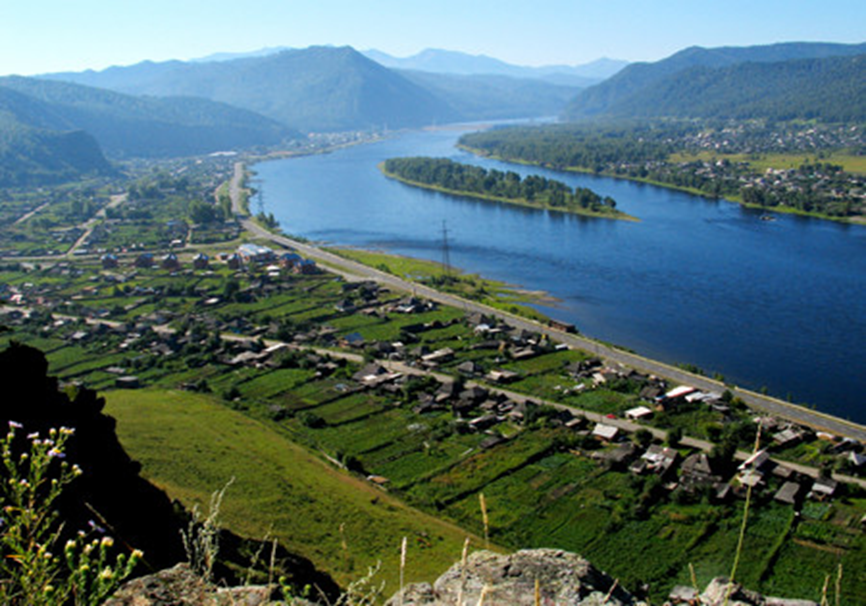 	Газета распространяется бесплатно*Орган издания Муниципальное образование «Сизинский сельсовет»СЕГОДНЯ В НОМЕРЕ Проект Решения Сизинского сельского Совета депутатов «О внесении дополнений и изменений в Решение Сизинского сельского Совета депутатов от 08 декабря 2020 №6-13-75 «О бюджете Сизинского сельсовета на 2021 год и плановый период 2022-2023»………  стр.2Проект Решения Сизинского сельского Совета депутатов «Об утверждении Положения о муниципальном контроле в сфере благоустройства на территории муниципального образования «Сизинский сельсовет» …………………………………………………..……стр.21Проект Решения Сизинского сельского Совета депутатов «О внесении изменений в Решение Сизинского сельского Совета депутатов от 26 сентября 2013 года №203 «Об оплате труда работников отраслевых органов администрации Сизинского сельсовета, не относящихся к муниципальным должностям, должностям муниципальной службы.» …………..……….стр.39Проект Решения Сизинского сельского Совета депутатов «О внесении изменений в Решение Сизинского сельского Совета депутатов №110 от 26 декабря 2011 «Об утверждении порядка формирования фонда оплаты труда депутатов, выборных должностных лиц местного самоуправления, осуществляющих своих полномочия на постоянной основе, лиц, замещающих иные муниципальные должности, и муниципальных служащих»………….стр.40Проект Решения Сизинского сельского Совета депутатов «Об установлении земельного налога и налоговых льгот на территории Сизинского сельсовета на 2022 год.» ……….……..42Проект Решения Сизинского сельского Совета депутатов «О плане работы Сизинского сельского Совета депутатов на 2022 год.» …………………………………………….…….стр.43Пожарная безопасность в новогодние праздники ……………………………………..……стр.47РОССИЙСКАЯ ФЕДЕРАЦИЯКРАСНОЯРСКИЙ  КРАЙ    ШУШЕНСКИЙ РАЙОНСИЗИНСКИЙ СЕЛЬСКИЙ СОВЕТ ДЕПУТАТОВПРОЕКТ Р Е Ш Е Н И Е«О внесении дополнений и изменений в Решение Сизинского сельского Совета депутатов от 08 декабря 2020 г. №6-13-75«О бюджете Сизинского сельсовета на 2021 год и плановый период 2022-2023»в редакции №6-16-80 от 18.02.2021в редакции №6-19-92 от 30.04.2021в редакции №6-20-102 от 26.05.2021в редакции №6-21-105 от 28.06.2021в редакции №6-22-111 от 25.08.2021в редакции №6-23-119 от 24.09.2021В соответствии с Бюджетным кодексом Российской Федерации, Федеральным законом №131-ФЗ от 06.10.2003 «Об общих принципах организации местного самоуправления в Российской Федерации», статьей 22 Устава Сизинского сельсовета, Сизинский сельский Совет депутатов РЕШИЛ: Внести в Решение Сизинского сельского Совета депутатов от  08 декабря 2020 г. №6-13-75 «О бюджете Сизинского сельсовета на 2021 год и плановый период 2022-2023» следующие изменения и дополнения:Пункт 1 изложить в следующей редакции:1.  Утвердить основные характеристики бюджета Сизинского сельсовета на 2021 год:1) прогнозируемый общий объем доходов бюджета Сизинского сельсовета в сумме 26 246 910,81 рублей;2) общий объем расходов бюджета Сизинского сельсовета в сумме 27 200 821,80 рублей;3) дефицит бюджета Сизинского сельсовета в сумме 953 910,99 рублей;4) источники внутреннего финансирования дефицита бюджета Сизинского сельсовета в сумме (953 910,99 рублей) согласно приложению №1 «Источники внутреннего финансирования дефицита бюджета Сизинского сельсовета в 2021 году и плановом периоде 2022-2023 годов» к настоящему Решению.    2. Утвердить основные характеристики бюджета Сизинского сельсовета на 2022 год и на 2023 год:1) прогнозируемый общий объем доходов бюджета Сизинского сельсовета на 2022 год в сумме 13 308 053,50 рублей и на 2023 год в сумме 10 906 937,61 рублей;2) общий объем расходов бюджета Сизинского сельсовета на 2022 год в сумме 13 308 053,50 рублей, в том числе условно утвержденные расходы в сумме 483 024,13 рублей, и на 2023 год в сумме 10 906 937,61 рублей, в том числе условно утвержденные расходы  в сумме 1 120 803,25 рублей;3) дефицит бюджета на 2022 год в сумме 0,00 рублей и на 2023 год в сумме 0,00 рублей;4) источники внутреннего финансирования дефицита бюджета Сизинского сельсовета на 2022 год в сумме 0,00 рублей и на 2023 год в сумме 0,00 рублей согласно приложению №1 «Источники внутреннего финансирования дефицита бюджета Сизинского сельсовета в 2021 году и плановом периоде 2022-2023 годов»  к настоящему Решению.1.2. В приложении №5 «Распределение бюджетных ассигнований по разделам и подразделам бюджетной классификации расходов бюджетов Российской Федерации на 2021 год и плановый период 2022-2023 годов»в графе 3 в строке 1 цифры «5117380,47» заменить цифрами «5126644,97»в графе 3 в строке 2 цифры «940019,83» заменить цифрами «932646,14»в графе 3 в строке 3 цифры «783349,86» заменить цифрами «783908,31»в графе 3 в строке 4 цифры «2350918,50» заменить цифрами «2348621,13»в графе 3 в строке 6 цифры «1043092,28» заменить цифрами «1061469,39»в графе 3 в строке 13 цифры «16017468,81» заменить цифрами «16020261,33»в графе 3 в строке 14 цифры «15767468,81» заменить цифрами «15770261,33»в графе 3 в строке 16 цифры «5219170,52» заменить цифрами «5207113,50»в графе 3 в строке 17 цифры «2971743,47» заменить цифрами «2997469,02»в графе 3 в строке 18 цифры «2247427,05» заменить цифрами «2209644,48»1.3. В приложение №6 «Ведомственная структура расходов бюджета Сизинского сельсовета на 2021 год»в графе 6 в строке 2 цифры «5117380,47» заменить цифрами «5126644,97»в графе 6 в строках 3-7 цифры «940019,83» заменить цифрами «932646,14»в графе 6 в строках 8-12 цифры «783349,86» заменить цифрами «783908,31»в графе 6 в строках 13-14 цифры «2350918,50» заменить цифрами «2348621,13»в графе 6 в строке 15 цифры «2268429,50» заменить цифрами «2266132,13»в графе 6 в строках 16-17 цифры «1596479,78» заменить цифрами «1600649,78»в графе 6 в строках 18-19 цифры «671949,72» заменить цифрами «665482,35»в графе 6 в строке 23 цифры «1043092,28» заменить цифрами «1061469,39»в графе 6 в строках 24-25 цифры «1032108,28» заменить цифрами «1050485,39»в графе 6 в строке 26 цифры «917828,28» заменить цифрами «938997,91»в графе 6 в строках 27-28 цифры «840428,28» заменить цифрами «861597,91»в графе 6 в строке 33 цифры «88146,00» заменить цифрами «85353,48»в графе 6 в строках 34-35 цифры «85656,00» заменить цифрами «82863,48»в графе 6 в строках 49-50 цифры «366946,71» заменить цифрами «375918,76»в графе 6 в строках 51-52 цифры «42387,29» заменить цифрами «33415,24»в графе 6 в строке 80 цифры «16017468,81» заменить цифрами «16020261,33»в графе 6 в строке 81 цифры «15767468,81» заменить цифрами «15770261,33»в графе 6 в строках 82-83 цифры «15767468,81» заменить цифрами «15770261,33»в графе 6 в строках 87-89 цифры «178250,00» заменить цифрами «181042,52»в графе 6 в строке 108 цифры «5219170,52» заменить цифрами «5207113,50»в графе 6 в строках 109-111 цифры «2971743,47» заменить цифрами «2997469,02»в графе 6 в строках 115-117 цифры «992803,76» заменить цифрами «1018529,31»в графе 6 в строках 133-135 цифры «2247427,05» заменить цифрами «2209644,48»в графе 6 в строке 136 цифры «1759921,45» заменить цифрами «1719841,51»в графе 6 в строках 137-138 цифры «1165372,21» заменить цифрами «1125292,27»в графе 6 в строках 141-143 цифры «451539,60» заменить цифрами «453836,97»     1.4. Приложение №8 «Распределение бюджетных ассигнований по целевым статьям (муниципальным программам Сизинского сельсовета и непрограммным направлениям деятельности), группам и подгруппам видов расходов, разделам, подразделам классификации расходов бюджета Сизинского сельсовета на 2021 год» в графе 5 в строке 1 цифры «4750265,19» заменить цифрами «4741152,58»в графе 5 в строках 2-7 цифры «783349,86» заменить цифрами «783908,31»в графе 5 в строке 8 цифры «3966915,33» заменить цифрами «3957244,27»в графе 5 в строках 11-13 цифры «366946,71» заменить цифрами «375918,76»в графе 5 в строках 14-17 цифры «42387,29» заменить цифрами «33415,24»в графе 5 в строках 23-27 цифры «940019,83» заменить цифрами «932646,14»в графе 5 в строке 28 цифры «2268429,50» заменить цифрами «2266132,13»в графе 5 в строках 29-32 цифры «1596479,78» заменить цифрами «1600649,78»в графе 5 в строках 33-36 цифры «671949,72» заменить цифрами «665482,35»в графе 5 в строках 63-64 цифры «22450556,61» заменить цифрами «22459669,22»в графе 5 в строках 70-78 цифры «992803,76» заменить цифрами «1018529,31»в графе 5 в строке 95 цифры «2677749,73» заменить цифрами «2658839,42»в графе 5 в строках 96-97 цифры «2005800,49» заменить цифрами «1986890,18»в графе 5 в строках 98-99 цифры «840428,28» заменить цифрами «861597,91»в графе 5 в строках 100-101 цифры «1165372,21» заменить цифрами «1125292,27»в графе 5 в строке 112 цифры «544685,00» заменить цифрами «544190,45»в графе 5 в строках 113-114 цифры «542195,60» заменить цифрами «541700,45»в графе 5 в строках 115-116 цифры «85656,00» заменить цифрами «82863,48»в графе 5 в строках 117-118 цифры «451539,60» заменить цифрами «453836,97»в графе 5 в строках 125-129 цифры «178250,00» заменить цифрами «181042,52»Приложения №5,6,8 к Решению изложить в новой редакции согласно приложениям №1,2,3 к настоящему Решению. Контроль над исполнением настоящего Решения возложить на  постоянную комиссию по бюджету, налогам и экономической политике (председатель Иванников К.И.)Настоящее решение вступает в силу после его официального опубликования (обнародования) в газете «Сизинские вести».ПРОЕКТРОССИЙСКАЯ ФЕДЕРАЦИЯКРАСНОЯРСКИЙ КРАЙ ШУШЕНСКИЙ РАЙОНСИЗИНСКИЙ СЕЛЬСКИЙ СОВЕТ ДЕПУТАТОВ    РЕШЕНИЕ ________ 2021 г.		                                                                           № ____Об утверждении Положения о муниципальном контроле в сфере благоустройства на территории муниципального образования «Сизинский сельсовет»В соответствии с пунктом 19 части 1 статьи 14 Федерального закона от 06.10.2003 № 131-ФЗ «Об общих принципах организации местного самоуправления в Российской Федерации», Федеральным законом от 31.07.2020 № 248-ФЗ «О государственном контроле (надзоре) и муниципальном контроле в Российской Федерации», руководствуясь Уставом Сизинского сельсовета Шушенского района Красноярского края, Сизинский  сельский Совет депутатов  РЕШИЛ:1. Утвердить прилагаемое Положение о муниципальном контроле в сфере благоустройства на территории муниципального образования «Сизинский сельсовет».2. Контроль за исполнением настоящего Решения возложить на главу Сизинского сельсовета Коробейникову Т.А.3. Настоящее решение вступает в силу со дня его официального опубликования в газете «Сизинские вести», но не ранее 1 января 2022 года, за исключением положений раздела 5 Положения о муниципальном контроле в сфере благоустройства на территории муниципального образования «Сизинский сельсовет». Положения раздела 5 Положения о муниципальном контроле в сфере благоустройства на территории муниципального образования «Сизинский сельсовет» вступают в силу с 1 марта 2022 года. Председатель Сизинского сельского Совета депутатов                                               А.В. ЗлобинГлава Сизинского сельсовета                                           Т.А. КоробейниковаУТВЕРЖДЕНОрешением Сизинского                       сельского Совета депутатовот __________ 2021 № ___Положение о муниципальном контроле в сфере благоустройства на территории муниципального образования «Сизинский сельсовет»1. Общие положения1.1. Настоящее Положение устанавливает порядок осуществления муниципального контроля в сфере благоустройства на территории муниципального образования «Сизинский сельсовет» (далее – контроль в сфере благоустройства).1.2. Предметом контроля в сфере благоустройства является соблюдение юридическими лицами, индивидуальными предпринимателями, гражданами (далее – контролируемые лица) Правил благоустройства территории муниципального образования «Сизинский сельсовет» (далее – Правила благоустройства), требований к обеспечению доступности для инвалидов объектов социальной, инженерной и транспортной инфраструктур и предоставляемых услуг (далее также – обязательные требования).1.3. Контроль в сфере благоустройства осуществляется администрацией Сизинского сельсовета Шушенского района (далее – администрация).1.4. Должностными лицами администрации, уполномоченными осуществлять контроль в сфере благоустройства, являются специалисты администрации (далее также – должностные лица, уполномоченные осуществлять контроль). В должностные обязанности указанных должностных лиц администрации в соответствии с их должностной инструкцией входит осуществление полномочий по контролю в сфере благоустройства.Должностные лица, уполномоченные осуществлять контроль, при осуществлении контроля в сфере благоустройства имеют права, обязанности и несут ответственность в соответствии с Федеральным законом от 31.07.2020 № 248-ФЗ «О государственном контроле (надзоре) и муниципальном контроле в Российской Федерации» и иными федеральными законами.1.5. К отношениям, связанным с осуществлением контроля в сфере благоустройства, организацией и проведением профилактических мероприятий, контрольных мероприятий, применяются положения Федерального закона от 31.07.2020 № 248-ФЗ «О государственном контроле (надзоре) и муниципальном контроле в Российской Федерации», Федерального закона от 06.10.2003 № 131-ФЗ «Об общих принципах организации местного самоуправления в Российской Федерации».1.6. Администрация осуществляет контроль за соблюдением Правил благоустройства, включающих:1) обязательные требования по содержанию прилегающих территорий;2) обязательные требования по содержанию элементов и объектов благоустройства, в том числе требования: - по установке ограждений, не препятствующей свободному доступу маломобильных групп населения к объектам образования, здравоохранения, культуры, физической культуры и спорта, социального обслуживания населения;- по содержанию фасадов нежилых зданий, строений, сооружений, других стен зданий, строений, сооружений, а также иных элементов благоустройства и общественных мест;- по содержанию специальных знаков, надписей, содержащих информацию, необходимую для эксплуатации инженерных сооружений;- по осуществлению земляных работ в соответствии с разрешением на осуществление земляных работ, выдаваемым в соответствии с порядком осуществления земляных работ, установленным нормативными правовыми актами Красноярского края, муниципального образования «Сизинский сельсовет» и Правилами благоустройства;- по обеспечению свободных проходов к зданиям и входам в них, а также свободных въездов во дворы, обеспечению безопасности пешеходов и безопасного пешеходного движения, включая инвалидов и другие маломобильные группы населения, на период осуществления земляных работ;- о недопустимости размещения транспортных средств на газоне или иной озеленённой, или рекреационной территории, размещение транспортных средств на которой ограничено Правилами благоустройства, а также по недопустимости загрязнения территорий общего пользования транспортными средствами во время их эксплуатации, обслуживания или ремонта, при перевозке грузов или выезде со строительных площадок (вследствие отсутствия тента или укрытия);3) обязательные требования по уборке муниципального образования «Сизинский сельсовет» в зимний период, включая контроль проведения мероприятий по очистке от снега, наледи и сосулек кровель зданий, сооружений; 4) обязательные требования по уборке территории муниципального образования «Сизинский сельсовет» в летний период, включая обязательные требования по выявлению карантинных, ядовитых и сорных растений, борьбе с ними, локализации, ликвидации их очагов; 5) дополнительные обязательные требования пожарной безопасности в период действия особого противопожарного режима; 6) обязательные требования по прокладке, переустройству, ремонту и содержанию подземных коммуникаций на территориях общего пользования;7) обязательные требования по посадке, охране и содержанию зеленых насаждений, в том числе обязательные требования по удалению (сносу), пересадке деревьев и кустарников в соответствии с порубочным билетом и (или) разрешением на пересадку деревьев и кустарников, если такие документы (порубочный билет, разрешение на пересадку) должны быть выданы в установленных Правилами благоустройства случаях;8) обязательные требования по складированию твердых коммунальных отходов;9) обязательные требования по выгулу животных и требования о недопустимости выпаса сельскохозяйственных животных и птиц на территориях общего пользования и иных, предусмотренных Правилами благоустройства, территориях.Администрация осуществляет контроль за соблюдением исполнения предписаний об устранении нарушений обязательных требований, выданных должностными лицами, уполномоченными осуществлять контроль, в пределах их компетенции.1.7. Под элементами благоустройства в настоящем Положении понимаются декоративные, технические, планировочные, конструктивные устройства, элементы озеленения, различные виды оборудования и оформления, в том числе фасадов зданий, строений, сооружений, малые архитектурные формы, некапитальные нестационарные строения и сооружения, информационные щиты и указатели, применяемые как составные части благоустройства территории.Под объектами благоустройства в настоящем Положении понимаются территории различного функционального назначения, на которых осуществляется деятельность по благоустройству, в том числе:1) элементы планировочной структуры (зоны (массивы), районы (в том числе жилые районы, микрорайоны, кварталы, промышленные районы), территории размещения садоводческих, огороднических некоммерческих объединений граждан);2) элементы улично-дорожной сети (аллеи, бульвары, магистрали, переулки, площади, проезды, проспекты, проулки, разъезды, спуски, тракты, тупики, улицы, шоссе);3) дворовые территории;4) детские и спортивные площадки;5) площадки для выгула животных;6) парковки (парковочные места);7) парки, скверы, иные зеленые зоны;8) технические и санитарно-защитные зоны;Под ограждающими устройствами в настоящем Положении понимаются ворота, калитки, шлагбаумы, в том числе автоматические, и декоративные ограждения (заборы).1.8. При осуществлении контроля в сфере благоустройства система оценки и управления рисками не применяется.2. Профилактика рисков причинения вреда (ущерба) охраняемым законом ценностям2.1. Администрация осуществляет контроль в сфере благоустройства в том числе посредством проведения профилактических мероприятий.2.2. Профилактические мероприятия осуществляются администрацией в целях стимулирования добросовестного соблюдения обязательных требований контролируемыми лицами, устранения условий, причин и факторов, способных привести к нарушениям обязательных требований и (или) причинению вреда (ущерба) охраняемым законом ценностям, и доведения обязательных требований до контролируемых лиц, способов их соблюдения.2.3. При осуществлении контроля в сфере благоустройства проведение профилактических мероприятий, направленных на снижение риска причинения вреда (ущерба), является приоритетным по отношению к проведению контрольных мероприятий.2.4. Профилактические мероприятия осуществляются на основании программы профилактики рисков причинения вреда (ущерба) охраняемым законом ценностям, утвержденной в порядке, установленном Правительством Российской Федерации, также могут проводиться профилактические мероприятия, не предусмотренные программой профилактики рисков причинения вреда.В случае если при проведении профилактических мероприятий установлено, что объекты контроля представляют явную непосредственную угрозу причинения вреда (ущерба) охраняемым законом ценностям или такой вред (ущерб) причинен, должностное лицо, уполномоченное осуществлять контроль в сфере благоустройства, незамедлительно направляет информацию об этом главе (заместителю главы) Сизинского сельсовета для принятия решения о проведении контрольных мероприятий.2.5. При осуществлении администрацией контроля в сфере благоустройства могут проводиться следующие виды профилактических мероприятий:1) информирование;2) обобщение правоприменительной практики;3) объявление предостережений;4) консультирование;5) профилактический визит.2.6. Информирование осуществляется администрацией по вопросам соблюдения обязательных требований посредством размещения соответствующих сведений на официальном сайте администрации в информационно-телекоммуникационной сети «Интернет» (далее – официальный сайт администрации) в специальном разделе, посвященном контрольной деятельности (доступ к специальному разделу должен осуществляться с главной (основной) страницы официального сайта администрации), в средствах массовой информации, через личные кабинеты контролируемых лиц в государственных информационных системах (при их наличии) и в иных формах.Администрация обязана размещать и поддерживать в актуальном состоянии на официальном сайте администрации в специальном разделе, посвященном контрольной деятельности, сведения, предусмотренные частью 3 статьи 46 Федерального закона от 31.07.2020 № 248-ФЗ «О государственном контроле (надзоре) и муниципальном контроле в Российской Федерации».Администрация также вправе информировать население муниципального образования «Сизинский сельсовет» на собраниях и конференциях граждан об обязательных требованиях, предъявляемых к объектам контроля.2.7. Обобщение правоприменительной практики осуществляется администрацией посредством сбора и анализа данных о проведенных контрольных мероприятиях и их результатах.По итогам обобщения правоприменительной практики должностными лицами, уполномоченными осуществлять контроль, ежегодно готовится доклад, содержащий результаты обобщения правоприменительной практики по осуществлению контроля в сфере благоустройства и утверждаемый распоряжением администрации, подписываемым главой администрации. Указанный доклад размещается в срок до 1 июля года, следующего за отчетным годом, на официальном сайте администрации в специальном разделе, посвященном контрольной деятельности.2.8. Предостережение о недопустимости нарушения обязательных требований и предложение принять меры по обеспечению соблюдения обязательных требований объявляются контролируемому лицу в случае наличия у администрации сведений о готовящихся нарушениях обязательных требований или признаках нарушений обязательных требований и (или) в случае отсутствия подтверждения данных о том, что нарушение обязательных требований причинило вред (ущерб) охраняемым законом ценностям либо создало угрозу причинения вреда (ущерба) охраняемым законом ценностям. Предостережения объявляются (подписываются) главой (заместителем главы) Сизинского сельсовета не позднее 30 дней со дня получения указанных сведений. Предостережение оформляется в письменной форме или в форме электронного документа и направляется в адрес контролируемого лица.Предостережение о недопустимости нарушения обязательных требований оформляется в соответствии с формой, утвержденной приказом Министерства экономического развития Российской Федерации от 31.03.2021 № 151 «О типовых формах документов, используемых контрольным (надзорным) органом». Объявляемые предостережения о недопустимости нарушения обязательных требований регистрируются в журнале учета предостережений с присвоением регистрационного номера.В случае объявления администрацией предостережения о недопустимости нарушения обязательных требований контролируемое лицо вправе подать возражение в отношении указанного предостережения. Возражение в отношении предостережения рассматривается администрацией в течение 30 дней со дня получения. В результате рассмотрения возражения контролируемому лицу в письменной форме или в форме электронного документа направляется ответ с информацией о согласии или несогласии с возражением. В случае несогласия с возражением в ответе указываются соответствующие обоснования.2.9. Консультирование контролируемых лиц осуществляется должностным лицом, уполномоченным осуществлять контроль, по телефону, посредством видео-конференц-связи, на личном приеме либо в ходе проведения профилактических мероприятий, контрольных мероприятий и не должно превышать 15 минут.Личный прием граждан проводится главой (заместителем главы) Сизинского сельсовета и (или) должностным лицом, уполномоченным осуществлять контроль. Информация о месте приема, а также об установленных для приема днях и часах размещается на официальном сайте администрации в специальном разделе, посвященном контрольной деятельности.Консультирование осуществляется в устной или письменной форме по следующим вопросам:1) организация и осуществление контроля в сфере благоустройства;2) порядок осуществления контрольных мероприятий, установленных настоящим Положением;3) порядок обжалования действий (бездействия) должностных лиц, уполномоченных осуществлять контроль;4) получение информации о нормативных правовых актах (их отдельных положениях), содержащих обязательные требования, оценка соблюдения которых осуществляется администрацией в рамках контрольных мероприятий.Консультирование контролируемых лиц в устной форме может осуществляться также на собраниях и конференциях граждан. 2.10. Консультирование в письменной форме осуществляется должностным лицом, уполномоченным осуществлять контроль, в следующих случаях:1) контролируемым лицом представлен письменный запрос о представлении письменного ответа по вопросам консультирования;2) за время консультирования предоставить в устной форме ответ на поставленные вопросы невозможно;3) ответ на поставленные вопросы требует дополнительного запроса сведений.При осуществлении консультирования должностное лицо, уполномоченное осуществлять контроль, обязано соблюдать конфиденциальность информации, доступ к которой ограничен в соответствии с законодательством Российской Федерации.В ходе консультирования не может предоставляться информация, содержащая оценку конкретного контрольного мероприятия, решений и (или) действий должностных лиц, уполномоченных осуществлять контроль, иных участников контрольного мероприятия, а также результаты проведенных в рамках контрольного мероприятия экспертизы, испытаний.Информация, ставшая известной должностному лицу, уполномоченному осуществлять контроль, в ходе консультирования, не может использоваться администрацией в целях оценки контролируемого лица по вопросам соблюдения обязательных требований.Должностными лицами, уполномоченными осуществлять контроль, ведется журнал учета консультирований.В случае поступления в администрацию пяти и более однотипных обращений контролируемых лиц и их представителей консультирование осуществляется посредством размещения на официальном сайте администрации в специальном разделе, посвященном контрольной деятельности, письменного разъяснения, подписанного главой (заместителем главы) Сизинского сельсовета или должностным лицом, уполномоченным осуществлять контроль.2.11. Профилактический визит проводится в форме профилактической беседы по месту осуществления деятельности контролируемого лица либо путем использования видео-конференц-связи.В ходе профилактического визита контролируемое лицо информируется об обязательных требованиях, предъявляемых к его деятельности либо к принадлежащим ему объектам контроля.При проведении профилактического визита контролируемым лицам не выдаются предписания об устранении нарушений обязательных требований. Разъяснения, полученные контролируемым лицом в ходе профилактического визита, носят рекомендательный характер.3. Осуществление контрольных мероприятий и контрольных действий3.1. При осуществлении контроля в сфере благоустройства администрацией могут проводиться следующие виды контрольных мероприятий и контрольных действий в рамках указанных мероприятий:1) инспекционный визит (посредством осмотра, опроса, истребования документов, которые в соответствии с обязательными требованиями должны находиться в месте нахождения (осуществления деятельности) контролируемого лица (его филиалов, представительств, обособленных структурных подразделений), получения письменных объяснений, инструментального обследования);2) рейдовый осмотр (посредством осмотра, опроса, получения письменных объяснений, истребования документов, инструментального обследования, испытания, экспертизы);3) документарная проверка (посредством получения письменных объяснений, истребования документов, экспертизы);4) выездная проверка (посредством осмотра, опроса, получения письменных объяснений, истребования документов, инструментального обследования, испытания, экспертизы);5) наблюдение за соблюдением обязательных требований (посредством сбора и анализа данных об объектах контроля в сфере благоустройства, в том числе данных, которые поступают в ходе межведомственного информационного взаимодействия, предоставляются контролируемыми лицами в рамках исполнения обязательных требований, а также данных, содержащихся в государственных и муниципальных информационных системах, данных из сети «Интернет», иных общедоступных данных, а также данных полученных с использованием работающих в автоматическом режиме технических средств фиксации правонарушений, имеющих функции фото- и киносъемки, видеозаписи);6) выездное обследование (посредством осмотра, инструментального обследования (с применением видеозаписи), испытания, экспертизы).3.2. Наблюдение за соблюдением обязательных требований и выездное обследование проводятся администрацией без взаимодействия с контролируемыми лицами.3.3. Контрольные мероприятия, указанные в подпунктах 1 – 4 пункта 3.1 настоящего Положения, проводятся в форме внеплановых мероприятий.Внеплановые контрольные мероприятия могут проводиться только после согласования с органами прокуратуры.3.4. Основанием для проведения контрольных мероприятий, проводимых с взаимодействием с контролируемыми лицами, является:1) наличие у администрации сведений о причинении вреда (ущерба) или об угрозе причинения вреда (ущерба) охраняемым законом ценностям при поступлении обращений (заявлений) граждан и организаций, информации от органов государственной власти, органов местного самоуправления, из средств массовой информации, а также получение таких сведений в результате проведения контрольных мероприятий, включая контрольные мероприятия без взаимодействия, в том числе проводимые в отношении иных контролируемых лиц;2) поручение Президента Российской Федерации, поручение Правительства Российской Федерации о проведении контрольных мероприятий в отношении конкретных контролируемых лиц;3) требование прокурора о проведении контрольного мероприятия в рамках надзора за исполнением законов, соблюдением прав и свобод человека и гражданина по поступившим в органы прокуратуры материалам и обращениям;4) истечение срока исполнения предписания об устранении выявленного нарушения обязательных требований – в случаях, если контролируемым лицом не представлены документы и сведения, представление которых предусмотрено выданным ему предписанием, или на основании представленных документов и сведений невозможно сделать вывод об исполнении предписания об устранении выявленного нарушения обязательных требований.3.5. Контрольные мероприятия, проводимые при взаимодействии с контролируемым лицом, проводятся на основании распоряжения администрации о проведении контрольного мероприятия.3.6. В случае принятия распоряжения администрации о проведении контрольного мероприятия на основании сведений о причинении вреда (ущерба) или об угрозе причинения вреда (ущерба) охраняемым законом ценностям, такое распоряжение принимается на основании мотивированного представления должностного лица, уполномоченного осуществлять контроль в сфере благоустройства, о проведении контрольного мероприятия.3.7. Контрольные мероприятия, проводимые без взаимодействия с контролируемыми лицами, проводятся должностными лицами, уполномоченными осуществлять контроль, на основании задания главы (заместителя главы) Сизинского сельсовета, задания, содержащегося в планах работы администрации, в том числе в случаях, установленных Федеральным законом от 31.07.2020 № 248-ФЗ «О государственном контроле (надзоре) и муниципальном контроле в Российской Федерации».3.8. Контрольные мероприятия в отношении граждан, юридических лиц и индивидуальных предпринимателей проводятся должностными лицами, уполномоченными осуществлять контроль, в соответствии с Федеральным законом от 31.07.2020 № 248-ФЗ «О государственном контроле (надзоре) и муниципальном контроле в Российской Федерации».3.9. Администрация при организации и осуществлении контроля в сфере благоустройства получает на безвозмездной основе документы и (или) сведения от иных органов либо подведомственных указанным органам организаций, в распоряжении которых находятся эти документы и (или) сведения, в рамках межведомственного информационного взаимодействия, в том числе в электронной форме. Перечень указанных документов и (или) сведений, порядок и сроки их представления установлены утвержденным распоряжением Правительства Российской Федерации от 19.04.2016 № 724-р перечнем документов и (или) информации, запрашиваемых и получаемых в рамках межведомственного информационного взаимодействия органами государственного контроля (надзора), органами муниципального контроля при организации и проведении проверок от иных государственных органов, органов местного самоуправления либо подведомственных государственным органам или органам местного самоуправления организаций, в распоряжении которых находятся эти документы и (или) информация, а также Правилами предоставления в рамках межведомственного информационного взаимодействия документов и (или) сведений, получаемых контрольными (надзорными) органами от иных органов либо подведомственных указанным органам организаций, в распоряжении которых находятся эти документы и (или) сведения, при организации и осуществлении видов государственного контроля (надзора), видов муниципального контроля, утвержденными постановлением Правительства Российской Федерации от 06.03.2021 № 338 «О межведомственном информационном взаимодействии в рамках осуществления государственного контроля (надзора), муниципального контроля».3.10. К случаю, при наступлении которого индивидуальный предприниматель, гражданин, являющиеся контролируемыми лицами, вправе представить в администрацию информацию о невозможности присутствия при проведении контрольного мероприятия, в связи с чем проведение контрольного мероприятия переносится администрацией на срок, необходимый для устранения обстоятельств, послуживших поводом для данного обращения индивидуального предпринимателя, гражданина в администрацию (но не более чем на 20 дней), относится соблюдение одновременно следующих условий:1) отсутствие контролируемого лица либо его представителя не препятствует оценке должностным лицом, уполномоченным осуществлять контроль в сфере благоустройства, соблюдения обязательных требований при проведении контрольного мероприятия при условии, что контролируемое лицо было надлежащим образом уведомлено о проведении контрольного мероприятия; 2) отсутствие признаков явной непосредственной угрозы причинения или фактического причинения вреда (ущерба) охраняемым законом ценностям;3) имеются уважительные причины для отсутствия контролируемого лица (болезнь контролируемого лица, его командировка и т.п.) при проведении контрольного мероприятия.3.11. Срок проведения выездной проверки не может превышать 10 рабочих дней. В отношении одного субъекта малого предпринимательства общий срок взаимодействия в ходе проведения выездной проверки не может превышать 50 часов для малого предприятия и 15 часов для микропредприятия. Срок проведения выездной проверки в отношении организации, осуществляющей свою деятельность на территориях нескольких субъектов Российской Федерации, устанавливается отдельно по каждому филиалу, представительству, обособленному структурному подразделению организации или производственному объекту. 3.12. Во всех случаях проведения контрольных мероприятий для фиксации должностными лицами, уполномоченными осуществлять контроль, и лицами, привлекаемыми к совершению контрольных действий, доказательств соблюдения (нарушения) обязательных требований могут использоваться фотосъемка, аудио- и видеозапись, геодезические и картометрические измерения, проводимые должностными лицами, уполномоченными на проведение контрольного мероприятия. Информация о проведении фотосъемки, аудио- и видеозаписи, геодезических и картометрических измерений и использованных для этих целей технических средствах отражается в акте, составляемом по результатам контрольного мероприятия, и протоколе, составляемом по результатам контрольного действия, проводимого в рамках контрольного мероприятия.3.13. К результатам контрольного мероприятия относятся оценка соблюдения контролируемым лицом обязательных требований, создание условий для предупреждения нарушений обязательных требований и (или) прекращения их нарушений, восстановление нарушенного положения, направление уполномоченным органам или должностным лицам информации для рассмотрения вопроса о привлечении к ответственности и (или) применение администрацией мер, предусмотренных частью 2 статьи 90 Федерального закона от 31.07.2020 № 248-ФЗ «О государственном контроле (надзоре) и муниципальном контроле в Российской Федерации».3.14. По окончании проведения контрольного мероприятия, предусматривающего взаимодействие с контролируемым лицом, составляется акт контрольного мероприятия. В случае если по результатам проведения такого мероприятия выявлено нарушение обязательных требований, в акте указывается, какое именно обязательное требование нарушено, каким нормативным правовым актом и его структурной единицей оно установлено. В случае устранения выявленного нарушения до окончания проведения контрольного мероприятия в акте указывается факт его устранения. Документы, иные материалы, являющиеся доказательствами нарушения обязательных требований, должны быть приобщены к акту. Заполненные при проведении контрольного мероприятия проверочные листы приобщаются к акту.Оформление акта производится на месте проведения контрольного мероприятия в день окончания проведения такого мероприятия, если иной порядок оформления акта не установлен Правительством Российской Федерации.Акт контрольного мероприятия, проведение которого было согласовано органами прокуратуры, направляется в органы прокуратуры посредством Единого реестра контрольных (надзорных) мероприятий непосредственно после его оформления.3.15. Информация о контрольных мероприятиях размещается в Едином реестре контрольных (надзорных) мероприятий.3.16. Информирование контролируемых лиц о совершаемых должностными лицами, уполномоченными осуществлять контроль, действиях и принимаемых решениях осуществляется посредством размещения сведений об указанных действиях и решениях в Едином реестре контрольных (надзорных) мероприятий, а также доведения их до контролируемых лиц посредством инфраструктуры, обеспечивающей информационно-технологическое взаимодействие информационных систем, используемых для предоставления государственных и муниципальных услуг и исполнения государственных и муниципальных функций в электронной форме, в том числе через федеральную государственную информационную систему «Единый портал государственных и муниципальных услуг (функций)» (далее – единый портал государственных и муниципальных услуг) и (или) через региональный портал государственных и муниципальных услуг.Гражданин, не осуществляющий предпринимательской деятельности, являющийся контролируемым лицом, информируется о совершаемых должностными лицами, уполномоченными осуществлять контроль, действиях и принимаемых решениях путем направления ему документов на бумажном носителе в случае направления им в адрес администрации уведомления о необходимости получения документов на бумажном носителе либо отсутствия у администрации сведений об адресе электронной почты контролируемого лица и возможности направить ему документы в электронном виде через единый портал государственных и муниципальных услуг (в случае, если лицо не имеет учетной записи в единой системе идентификации и аутентификации либо если оно не завершило прохождение процедуры регистрации в единой системе идентификации и аутентификации). Указанный гражданин вправе направлять администрации документы на бумажном носителе.До 31 декабря 2023 года информирование контролируемого лица о совершаемых должностными лицами, уполномоченными осуществлять контроль, действиях и принимаемых решениях, направление документов и сведений контролируемому лицу администрацией могут осуществляться в том числе на бумажном носителе с использованием почтовой связи в случае невозможности информирования контролируемого лица в электронной форме либо по запросу контролируемого лица.3.17. В случае несогласия с фактами и выводами, изложенными в акте, контролируемое лицо вправе направить жалобу в порядке, предусмотренном статьями 39 – 40 Федерального закона от 31.07.2020 № 248-ФЗ «О государственном контроле (надзоре) и муниципальном контроле в Российской Федерации» и разделом 4 настоящего Положения.3.18. В случае отсутствия выявленных нарушений обязательных требований при проведении контрольного мероприятия сведения об этом вносятся в Единый реестр контрольных (надзорных) мероприятий. Должностное лицо, уполномоченное осуществлять контроль, вправе выдать рекомендации по соблюдению обязательных требований, провести иные мероприятия, направленные на профилактику рисков причинения вреда (ущерба) охраняемым законом ценностям.3.19. В случае выявления при проведении контрольного мероприятия нарушений обязательных требований контролируемым лицом администрация (должностное лицо, уполномоченное осуществлять контроль) в пределах полномочий, предусмотренных законодательством Российской Федерации, обязана:1) выдать после оформления акта контрольного мероприятия контролируемому лицу предписание (приложение № 1) об устранении выявленных нарушений с указанием разумных сроков их устранения и (или) о проведении мероприятий по предотвращению причинения вреда (ущерба) охраняемым законом ценностям;2) незамедлительно принять предусмотренные законодательством Российской Федерации меры по недопущению причинения вреда (ущерба) охраняемым законом ценностям или прекращению его причинения и по доведению до сведения граждан, организаций любым доступным способом информации о наличии угрозы причинения вреда (ущерба) охраняемым законом ценностям и способах ее предотвращения в случае, если при проведении контрольного мероприятия установлено, что деятельность гражданина, организации, владеющих и (или) пользующихся объектом контроля в сфере благоустройства, представляет непосредственную угрозу причинения вреда (ущерба) охраняемым законом ценностям или что такой вред (ущерб) причинен;3) при выявлении в ходе контрольного мероприятия признаков преступления или административного правонарушения направить соответствующую информацию в государственный орган в соответствии со своей компетенцией или при наличии соответствующих полномочий принять меры по привлечению виновных лиц к установленной законом ответственности;4) принять меры по осуществлению контроля за устранением выявленных нарушений обязательных требований, предупреждению нарушений обязательных требований, предотвращению возможного причинения вреда (ущерба) охраняемым законом ценностям, при неисполнении предписания в установленные сроки принять меры по обеспечению его исполнения вплоть до обращения в суд с требованием о принудительном исполнении предписания, если такая мера предусмотрена законодательством;5) рассмотреть вопрос о выдаче рекомендаций по соблюдению обязательных требований, проведении иных мероприятий, направленных на профилактику рисков причинения вреда (ущерба) охраняемым законом ценностям.3.20. Должностные лица, осуществляющие контроль, при осуществлении контроля в сфере благоустройства взаимодействуют в установленном порядке с федеральными органами исполнительной власти и их территориальными органами, с органами исполнительной власти Красноярского края, органами местного самоуправления, правоохранительными органами, организациями и гражданами.В случае выявления в ходе проведения контрольного мероприятия в рамках осуществления контроля в сфере благоустройства нарушения требований законодательства, за которое законодательством Российской Федерации предусмотрена административная и иная ответственность, в акте контрольного мероприятия указывается информация о наличии признаков выявленного нарушения. Должностные лица, уполномоченные осуществлять контроль, направляют копию указанного акта в орган власти, уполномоченный на привлечение к соответствующей ответственности.4. Обжалование решений администрации, действий (бездействия) должностных лиц, уполномоченных осуществлять контроль в сфере благоустройства4.1. Решения администрации, действия (бездействие) должностных лиц, уполномоченных осуществлять контроль в сфере благоустройства, могут быть обжалованы в порядке, установленном главой 9 Федерального закона от 31.07.2020 № 248-ФЗ «О государственном контроле (надзоре) и муниципальном контроле в Российской Федерации».4.2. Контролируемые лица, права и законные интересы которых, по их мнению, были непосредственно нарушены в рамках осуществления контроля в сфере благоустройства, имеют право на досудебное обжалование:1) решений о проведении контрольных мероприятий;2) актов контрольных мероприятий, предписаний об устранении выявленных нарушений;3) действий (бездействия) должностных лиц, уполномоченных осуществлять контроль в сфере благоустройства, в рамках контрольных мероприятий.4.3. Жалоба подается контролируемым лицом в уполномоченный на рассмотрение жалобы орган в электронном виде с использованием единого портала государственных и муниципальных услуг и (или) регионального портала государственных и муниципальных услуг.Жалоба, содержащая сведения и документы, составляющие государственную или иную охраняемую законом тайну, подается без использования единого портала государственных и муниципальных услуг и регионального портала государственных и муниципальных услуг с учетом требований законодательства Российской Федерации о государственной и иной охраняемой законом тайне. Соответствующая жалоба подается контролируемым лицом на личном приеме главы Сизинского сельсовета с предварительным информированием главы Сизинского сельсовета о наличии в жалобе (документах) сведений, составляющих государственную или иную охраняемую законом тайну.4.4. Жалоба на решение администрации, действия (бездействие) его должностных лиц рассматривается главой (заместителем главы) Сизинского сельсовета.4.5. Жалоба на решение администрации, действия (бездействие) его должностных лиц может быть подана в течение 30 календарных дней со дня, когда контролируемое лицо узнало или должно было узнать о нарушении своих прав.Жалоба на предписание администрации может быть подана в течение 10 рабочих дней с момента получения контролируемым лицом предписания.В случае пропуска по уважительной причине срока подачи жалобы этот срок по ходатайству лица, подающего жалобу, может быть восстановлен администрацией (должностным лицом, уполномоченным на рассмотрение жалобы).Лицо, подавшее жалобу, до принятия решения по жалобе может отозвать ее полностью или частично. При этом повторное направление жалобы по тем же основаниям не допускается.4.6. Жалоба на решение администрации, действия (бездействие) его должностных лиц подлежит рассмотрению в течение 20 рабочих дней со дня ее регистрации. В случае если для ее рассмотрения требуется получение сведений, имеющихся в распоряжении иных органов, срок рассмотрения жалобы может быть продлен главой (заместителем главы) Сизинского сельсовета не более чем на 20 рабочих дней.5. Ключевые показатели контроля в сфере благоустройства и их целевые значения5.1. Оценка результативности и эффективности осуществления контроля в сфере благоустройства осуществляется на основании статьи 30 Федерального закона от 31.07.2020 № 248-ФЗ «О государственном контроле (надзоре) и муниципальном контроле в Российской Федерации». 5.2. Ключевые показатели вида контроля и их целевые значения, индикативные показатели для контроля в сфере благоустройства утверждаются Сизинским сельским Советом депутатов (приложение № 2).Приложение № 1 к Положению о муниципальном контроле в сфере благоустройства на территории муниципального образования «Сизинский сельсовет»Форма предписания Контрольного органаПРЕДПИСАНИЕ__________________________________________________________________(указывается полное наименование контролируемого лица в дательном падеже)об устранении выявленных нарушений обязательных требованийПо результатам ___________________________________________________,(указываются вид и форма контрольного мероприятия (далее - КОНТРОЛЬНЫХ МЕРОПРИЯТИЙ) в соответствии с решением Контрольного органа о проведении КОНТРОЛЬНЫХ МЕРОПРИЯТИЙ)проведенной _______________________________________________________________                                  (указывается полное наименование контрольного органа)в отношении ______________________________________________________                                (указывается полное наименование контролируемого лица)в период с «__» _________________ 20__ г. по «__» _______________ 20__ г.на основании ______________________________________________________(указываются наименование и реквизиты распоряжения/приказа Контрольного органа о проведении КОНТРОЛЬНЫХ МЕРОПРИЯТИЙ)(акт ___________________________ от «__» _______________ 20__ г. № ____)(указываются реквизиты акта КОНТРОЛЬНЫХ МЕРОПРИЯТИЙ)__________________________________________________________________(указываются вид и форма КОНТРОЛЬНЫХ МЕРОПРИЯТИЙ)выявлены нарушения обязательных требований ________________ законодательства:(перечисляются выявленные нарушения обязательных требований с указанием структурных единиц нормативных правовых актов, которыми установлены данные обязательные требования)На основании изложенного, в соответствии с пунктом 1 части 2 статьи 90 Федерального закона от 31 июля . № 248-ФЗ «О государственном контроле (надзоре) и муниципальном контроле в Российской Федерации» __________________________________________________________________                          (указывается полное наименование Контрольного органа)предписывает:1. Устранить выявленные нарушения обязательных требований в срок до«______» ______________ 20_____ г.2. Уведомить _____________________________________________________                                   (указывается полное наименование контрольного органа)об исполнении предписания об устранении выявленных нарушений обязательных требований с приложением документов и сведений, подтверждающих устранение выявленных нарушений обязательных требований, в срок до «__» _______________ 20_____ г. включительно.Неисполнение настоящего предписания в установленный срок влечет ответственность, установленную законодательством Российской Федерации.Приложение № 2к Положению о муниципальном контроле в сфере благоустройства на территории муниципального образования «Сизинский  сельсовет»Ключевые показатели вида контроля и их целевые значения, индикативные показатели для муниципального контроля в сфере благоустройства1.Ключевые показатели и их целевые значения:Доля устраненных нарушений из числа выявленных нарушений обязательных требований - 70%.Доля выполнения плана проведения плановых контрольных мероприятий на очередной календарный год - 100%.Доля обоснованных жалоб на действия (бездействие) контрольного органа и (или) его должностного лица при проведении контрольных мероприятий - 0%.Доля отмененных результатов контрольных мероприятий - 0%.Доля контрольных мероприятий, по результатам которых были выявлены нарушения, но не приняты соответствующие меры административного воздействия - 5%.Доля вынесенных судебных решений о назначении административного наказания по материалам контрольного органа - 95%.Доля отмененных в судебном порядке постановлений контрольного органа по делам об административных правонарушениях от общего количества таких постановлений, вынесенных контрольным органом, за исключением постановлений, отмененных на основании статей 2.7 и 2.9 Кодекса Российской Федерации об административных правонарушениях - 0%.2. Индикативные показатели:При осуществлении муниципального контроля в сфере благоустройства устанавливаются следующие индикативные показатели:количество проведенных плановых контрольных мероприятий;количество проведенных внеплановых контрольных мероприятий;количество поступивших возражений в отношении акта контрольного мероприятия;количество выданных предписаний об устранении нарушений обязательных требований;количество устраненных нарушений обязательных требований.РОССИЙСКАЯ   ФЕДЕРАЦИЯКРАСНОЯРСКИЙ  КРАЙ  ШУШЕНСКИЙ  РАЙОНСИЗИНСКИЙ  СЕЛЬСКИЙ  СОВЕТ  ДЕПУТАТОВПроект Р Е Ш Е Н И Е.2021                                         с. Сизая                                                   № 6-26-         О внесении изменений в Решение Сизинского сельского Совета депутатов от 26 сентября 2013 года  № 203 «Об оплате труда работников отраслевых органов администрации Сизинского сельсовета, не относящихся к муниципальным должностям, должностям муниципальной службы» в редакции от 29.09.2014 № 242в редакции от 23.12.2016 № 75в редакции от 10.02.2017 № 83в редакции от 17.08.2018 № 166в редакции от 17.08.2018 № 167в редакции от 26.12.2018 №186в редакции от 20.12.2019 №6-2-9в редакции  от 18.02.2021 №6-16-81В соответствии со ст. ст. 135, 144 Трудового кодекса Российской Федерации, руководствуясь ст.22 Устава Сизинского сельсовета, Сизинский сельский Совет депутатов РЕШИЛ:Внести  в Решение Сизинского сельского Совета депутатов от 26.09.2013  № 203   Положение «Об оплате труда работников отраслевых органов администрации Сизинского сельсовета, не относящихся к муниципальным должностям, должностям муниципальной службы» следующие изменения:в разделе 4, п. 4.21 абзаца 2 цифру «20468,00» заменить цифрой «22224,00».Контроль за исполнением Решения возложить на постоянную комиссию по бюджету, налогам и экономической политике (председатель К. И. Иванников).3. Решение вступает в силу со дня официального опубликования в газете «Сизинские вести» и применяется к правоотношениям, возникающим с 01 января  2022  года.РОССИЙСКАЯ ФЕДЕРАЦИЯКРАСНОЯРСКИЙ КРАЙ ШУШЕНСКИЙ РАЙОНСИЗИНСКИЙ СЕЛЬСКИЙ СОВЕТ ДЕПУТАТОВПроект РЕШЕНИЕ2021           	          с. Сизая	                               № О внесении изменений в Решение Сизинского сельского Совета депутатов № 110 от 26 декабря 2011 года «Об утверждении порядка формирования фонда оплаты труда депутатов, выборных должностных лиц местного самоуправления, осуществляющих свои полномочия на постоянной основе, лиц, замещающих иные муниципальные должности, и муниципальных служащих»в редакции №120 от 26.03.2012в редакции №6-25-142 от 07.12.2021В соответствии с Федеральным Законом от 06.10.2003г. № 131-ФЗ «Об общих принципах организации местного самоуправления в Российской Федерации», Федеральным Законом от 02.03.2007 г. № 25-ФЗ «Об особенностях правового регулирования муниципальной службы в Российской федерации», Законом Красноярского края от 24.04.2008г. № 5-1565 «Об особенностях правового регулирования муниципальной службы в Красноярском крае», постановлением Правительства Красноярского края №668-п от 29 сентября 2021 года «О внесении изменений в Постановление Совета администрации Красноярского края от 29.12.2007г. № 512-П «О нормативах формирования расходов на оплату труда депутатов, выборных должностных лиц местного самоуправления, осуществляющих свои полномочия на постоянной основе, лиц, замещающих иные муниципальные должности, и муниципальных служащих», на основании Устава Сизинского сельсовета, Сизинский сельский Совет депутатов РЕШИЛ:Внести в решение Сизинского сельского Совета депутатов №110 от 26.12.2011 «Об утверждении порядка формирования фонда оплаты труда депутатов, выборных должностных лиц местного самоуправления, осуществляющих свои полномочия на постоянной основе, лиц, замещающих иные муниципальные должности, и муниципальных служащих» следующие изменения:В Порядке расчета размера фонда оплаты труда:Дополнить пунктом 3.1 следующего содержания:«3.1. Общее количество должностных окладов, учитываемое при расчете предельного размера фонда оплаты труда, установленное пунктом 3 настоящего Порядка, увеличивается на 10 процентов для выплаты премий.Объем средств, предусматриваемый в соответствии с абзацем первым настоящего пункта, не может быть использован на иные цели.»Контроль за исполнением настоящего решения возложить на главу Сизинского сельсовета.Настоящее решение вступает в силу со дня, следующего за днем его официального опубликования (обнародования) в газете «Сизинские вести» и применяется к правоотношениям, возникающим с 01 января 2022 года.ПРОЕКТРОССИЙСКАЯ ФЕДЕРАЦИЯКРАСНОЯРСКИЙ КРАЙ ШУШЕНСКИЙ РАЙОНСИЗИНСКИЙ СЕЛЬСКИЙ СОВЕТ ДЕПУТАТОВс.   Сизая      от    ___________ 2021 г 	                      			    		№ ____ ___Об установлении  земельного  налога и налоговых льготна территории Сизинского сельсовета   на  2022 г.В соответствии с главой 31 «Земельный налог» части второй Налогового кодекса Российской Федерации,  Уставом Сизинского сельсовета в целях рационального использования и упорядочивания платежей за землю, Сизинский сельский  совет депутатов  РЕШИЛ:Ввести на территории Сизинского сельсовета земельный налог, порядок, сроки уплаты налога на землю, находящуюся в пределах границ Сизинского сельсовета на 2022 год. 2.  Установить следующие ставки земельного налога:2.1. В размере 0,3 процента  в отношении земельных участков:отнесенных к землям сельскохозяйственного назначения или к землям в составе зон сельскохозяйственного использования в населенных пунктах  и используемых для сельскохозяйственного производства;занятых жилищным фондом и объектами инженерной инфраструктуры жилищно-коммунального комплекса (за исключением доли в праве на земельный участок, приходящийся на объект, не относящийся к жилищному фонду и к объектам инженерной инфраструктуры жилищно-коммунального комплекса) или приобретенных (предоставленных) для жилищного строительства (за исключением земельных участков, приобретенных (предоставленных) для индивидуального жилищного строительства, используемых в предпринимательской деятельности);не используемых в предпринимательской деятельности, приобретенных (предоставленных) для ведения личного подсобного хозяйства, садоводства или огородничества, а также земельных участков общего назначения, предусмотренных Федеральным законом от 29 июля 2017 года № 217-ФЗ «О ведении гражданами садоводства и огородничества для собственных нужд и о внесении изменений в отдельные законодательные акты Российской Федерации;ограниченных в обороте в соответствии с законодательством Российской Федерации, предоставленных для обеспечения обороны, безопасности и таможенных нужд.2.2. В размере 1,5 процента:-  в отношении прочих земельных участков.В соответствии с п.2 статьи 387 Налогового кодекса Российской Федерации установить налоговые льготы в виде освобождения от уплаты земельного налога в размере 100% следующих категорий налогоплательщиков, кроме налогоплательщиков, указанных в статье 395 Налогового кодекса Российской Федерации, следующие категории налогоплательщиков:- органы местного самоуправления, в границах муниципального образования «Сизинский сельсовет» в отношении земельных участков, занимаемых под зданиями и строениями, используемые для обеспечения их деятельности;- некоммерческим организациям противопожарной охраны, культуры, образования, здравоохранения, социального обеспечения, финансируемым из краевого и (или) местного бюджетов, в отношении земельных участков, используемых для обеспечения их деятельности;- ветеранов и инвалидов Великой Отечественной войны;- вдов погибших (умерших) инвалидов и участников ВОВ;- ветеранов и инвалидов боевых действий;- физических лиц, имеющих право на получение социальной поддержки в соответствии с Законом Российской Федерации «О социальной защите граждан, подвергшихся воздействию радиации вследствие катастрофы на Чернобыльской АЭС», в соответствии с Федеральным законом от 26 ноября 1998 года № 175-ФЗ «О социальной защите граждан Российской Федерации, подвергшихся воздействию радиации вследствие аварии в 1957 году на производственном объединении «Маяк» и сбросов радиоактивных отходов в реку «Теча» и в соответствии с Федеральным законом от 10.01.2002 № 2-ФЗ «О социальных гарантиях гражданам, подвергшимся радиационному воздействию вследствие ядерных испытаний на Семипалатинском полигоне»;- физических лиц, принимавших в составе подразделений особого риска непосредственное участие в испытаниях ядерного и термоядерного оружия, ликвидации аварий ядерных установок на средствах вооружения и военных объектах;- физических лиц, получивших и перенесших лучевую болезнь или ставших инвалидами в результате испытаний, учений и иных работ, связанных с любыми видами ядерных установок, включая ядерное оружие и космическую технику.    4.  Считать утратившим силу Решение Сизинского сельского Совета депутатов от 25.08.2021г № 6-22-114 «Об установлении земельного налога и налоговых льгот на территории Сизинского сельсовета на 2021 г».     5.    Контроль за исполнением настоящего Решения возложить на постоянную комиссию по бюджету, налогам и экономической политике (председатель Иванников К.И.).    6.   Настоящее Решение вступает в силу со дня его официального опубликования в газете «Сизинские вести» и применяется к правоотношениям, возникшим с 1 января 2022 года.Председатель Сизинского сельского Совета депутатов						А.В. ЗлобинГлава Сизинского сельсовета 						Т.А. КоробейниковаРОССИЙСКАЯ ФЕДЕРАЦИЯКРАСНОЯРСКИЙ  КРАЙ    ШУШЕНСКИЙ РАЙОНСИЗИНСКИЙ СЕЛЬСКИЙ СОВЕТ ДЕПУТАТОВПроект РЕШЕНИЕ.2021                                             с. Сизая                                  №  «О плане работы  Сизинского сельского Совета депутатов  на 2022 год»Во исполнение  Федерального закона от 06.10.2003 г. № 131 –ФЗ «Об общих принципах организации местного самоуправления в Российской Федерации» Сизинский сельский Совет депутатов  РЕШИЛ:Утвердить план работы Сизинского сельского Совета депутатов на 2022 год, согласно приложению к настоящему Решению.Контроль над выполнением плана работы Сизинского сельского Совета депутатов возложить на председателя Совета депутатов – А.В. Злобина.   Настоящее решение подлежит  опубликованию в газете «Сизинские вести» и применяется к правоотношениям, возникающим с 01 января 2022 года. Председатель Сизинскогосельского Совета депутатов ___________________ А. В. ЗлобинПриложение                                                                                       к   решению Сизинского сельского Совета депутатовот     2021  № Примерный график очередных заседанийСизинского сельского Совета депутатов шестого созыва на 2022 годПлан работыСизинского сельского Совета депутатов шестого созыва на 2022 год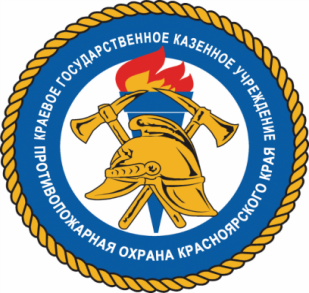 ПОЖАРНАЯ БЕЗОПАСНОСТЬ В НОВОГОДНИЕ ПРАЗДНИКИВЫБОР ПИРОТЕХНИКИ: Необходимым условием качественности изделия является приобретение его в специализированных магазинах, а не на уличных точках. Ведь для пиротехнических товаров важно соблюдение необходимых условий хранения, таких как влажность и температура. Кроме того, жесткие требования устанавливаются и к сроку хранения. Мнение, что фейерверки могут храниться сколько угодно долго – ошибочно. Максимальный срок годности для таких товаров – 3 года.  Покупая товар, внимательно ознакомьтесь с инструкцией и осмотрите упаковку. Она не должна иметь вмятин, каких-либо дефектов в виде влажных пятен или серого налета. Внимание к упаковке: Инструкция обязательно должна быть написана на русском языке; Текст полностью должен быть четким и не иметь размытых, плохо понятных частей; Обозначен срок годности; Указан знак о сертификации товара; Дана информация о способе утилизации. Необходимо не просто ознакомиться с тем, что изложено в инструкции, но и выполнять все изложенные требования. Шутки, приколы и розыгрыши с использованием пиротехники могут быть смертельно опасными!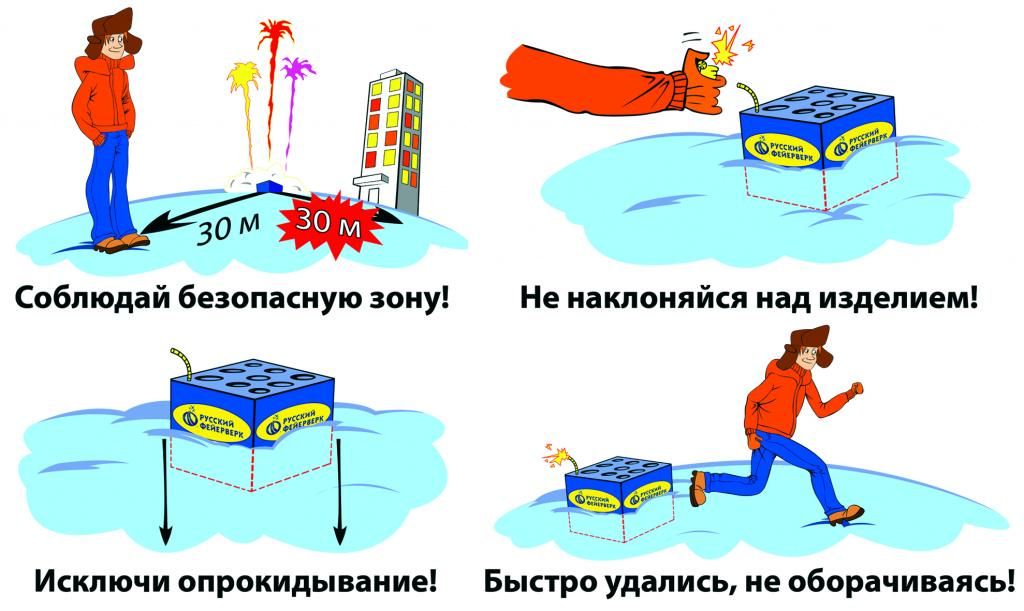 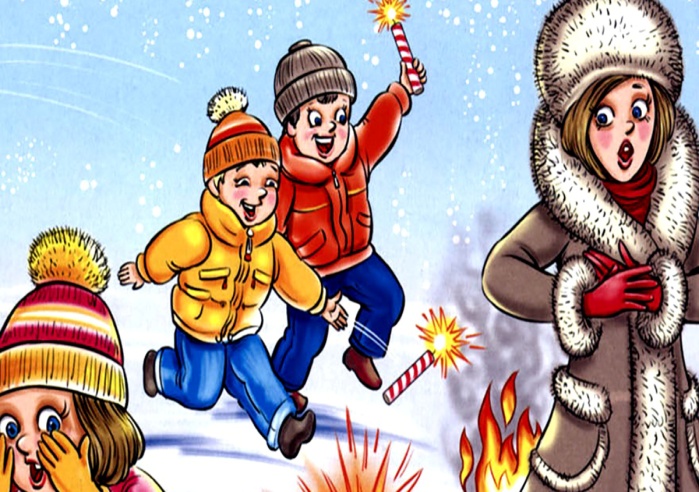 ИСПОЛЬЗОВАНИЕ  ПИРОТЕХНИКИ: Не вскрывать упаковку и не пользоваться данными изделиями в помещении (квартире, балконе, подъезде) Не носить в кармане, тем более не класть подобный товар во внутренний карман верхней одежды Запускать пиротехнику имеет право только взрослый совершеннолетний человек. Перед запуском необходимо уточнить длину фитиля. Должен быть не менее 20 мм, иначе может не хватить времени уйти на безопасное расстояние от фейерверка. После просмотра салюта, прежде чем приблизиться к отработавшему изделию, нужно выждать некоторое время. Обычно достаточно 15 минут, дайте упаковке от салюта остыть. Не собирайте остатки ракет сразу, не исключен взрыв не разорвавшихся снарядов в ваших руках. Не стоит доверять запуск салюта детям или людям, находящимся в нетрезвом состоянии. Используйте для этого мероприятия специальную открытую площадку, вдали от большого скопления людей. Если ее нет, то отойдите на безопасное расстояние от деревьев, машин и линий электропередач.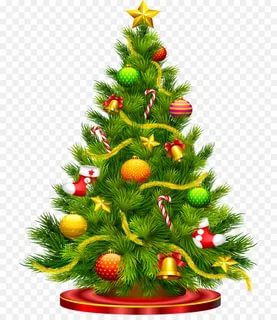 УСТАНОВКА  И УКРАШЕНИЕ ЕЛКИ: Рассмотрим основные правила установки елки по пожарной безопасности. Для начала следует правильно выбрать место для лесной гостьи. Устанавливать ее нужно вдали от отопительных и нагревательных приборов, включая камины и печи. Она не должна быть препятствием к выходу из здания, в случаи эвакуации людей. Стоять елка должна устойчиво. Лучше для этого использовать специальную подставку. Исключите из украшений легко воспламеняющиеся предметы: вату, пластик, бумагу, фигурки из воска и свечи. Исключение могут составить украшения, имеющие противопожарную пропитку. К покупке гирлянд применяются те же требования, что и к пиротехнике. Они должны быть качественные, с заводской гарантией и исправные. Рядом с елкой не следует зажигать бенгальские огни, т.к. искры могут попасть на ветки, и возникнет возгорание. Если вы заметили какую-либо неисправность (лампочки стали мигать слишком медленно, некоторые из них перестали работать) или странный запах, необходимо сразу же выключить гирлянду. Пока причина не будет найдена и устранена, таким изделием лучше не пользоваться. Все электроприборы необходимо выключать из розетки, если вы покидаете помещение или ложитесь спать. В случай возгорания искусственной елки, следует уронить ее на пол и набросить сверху любую плотную ткань, что ограничит доступ кислорода. Инструктор противопожарной профилактикиШушенского района, Светлана Мамонтова2021      с. Сизая№ Председатель Сизинского сельского Совета депутатовА.В. ЗлобинГлава Сизинского сельсовета Т.А. Коробейникова Приложение № 1 к решению Сизинского сельского Совета депутатов №  от  Приложение № 1 к решению Сизинского сельского Совета депутатов №  от  Приложение № 1 к решению Сизинского сельского Совета депутатов №  от  Приложение  № 5
к решению Сизинского сельского Совета депутатов
от  08.12.2020  №6-13-75 Приложение  № 5
к решению Сизинского сельского Совета депутатов
от  08.12.2020  №6-13-75 Приложение  № 5
к решению Сизинского сельского Совета депутатов
от  08.12.2020  №6-13-75 Распределение бюджетных ассигнований по разделам и подразделам бюджетной классификации расходов бюджетов Российской Федерации на 2021 год и плановый период 2022-2023 годовРаспределение бюджетных ассигнований по разделам и подразделам бюджетной классификации расходов бюджетов Российской Федерации на 2021 год и плановый период 2022-2023 годовРаспределение бюджетных ассигнований по разделам и подразделам бюджетной классификации расходов бюджетов Российской Федерации на 2021 год и плановый период 2022-2023 годовРаспределение бюджетных ассигнований по разделам и подразделам бюджетной классификации расходов бюджетов Российской Федерации на 2021 год и плановый период 2022-2023 годовРаспределение бюджетных ассигнований по разделам и подразделам бюджетной классификации расходов бюджетов Российской Федерации на 2021 год и плановый период 2022-2023 годов(руб.)№ строкиНаименование кода расходов бюджетной классификацииРаздел - подраздел202120222023123451ОБЩЕГОСУДАРСТВЕННЫЕ ВОПРОСЫ01005 126 644,974 974 450,714 981 265,952Функционирование Высшего должностного лица субъекта Российской Федерации и муниципального образования0102932 646,14932 646,14940 019,833Функционирование законодательных (представительных) органов государственной власти и представительных органов муниципальных образований0103783 908,31783 908,31783 349,864Функционирование Правительства Российской Федерации, высших исполнительных органов государственной власти субъектов Российской Федерации, местных администраций01042 348 621,132 241 810,622 241 810,625Резервные фонды01110,0020 000,0020 000,006Другие общегосударственные вопросы01131 061 469,39996 085,64996 085,647НАЦИОНАЛЬНАЯ ОБОРОНА0200409 334,00414 054,00432 019,008Мобилизационная и вневойсковая подготовка0203409 334,00414 054,00432 019,009НАЦИОНАЛЬНАЯ БЕЗОПАСНОСТЬ И ПРАВООХРАНИТЕЛЬНАЯ ДЕЯТЕЛЬНОСТЬ0300376 468,00205 020,00205 020,0010Защита населения и территорий от чрезвычайных ситуаций природного и техногенного характера, гражданская оборона0309194 659,000,000,0011Обеспечение пожарной безопасности0310176 809,00200 020,00200 020,0012Другие вопросы в области национальной безопасности и правоохранительной деятельности03145 000,005 000,005 000,0013НАЦИОНАЛЬНАЯ ЭКОНОМИКА040016 020 261,333 941 841,37884 981,3614Дорожное хозяйство (дорожные фонды)040915 770 261,333 891 841,37834 981,3615Другие вопросы в области национальной экономики0412250 000,0050 000,0050 000,0016ЖИЛИЩНО-КОММУНАЛЬНОЕ ХОЗЯЙСТВО05005 207 113,503 221 848,053 221 848,0517Благоустройство05032 997 469,021 301 911,761 301 911,7618Другие вопросы в области жилищно-коммунального хозяйства05052 209 644,481 919 936,291 919 936,2919КУЛЬТУРА, КИНЕМАТОГРАФИЯ08001 000,001 000,001 000,0020Культура08011 000,001 000,001 000,0021СОЦИАЛЬНОЕ ОБЕСПЕЧЕНИЕ НАСЕЛЕНИЯ100060 000,0060 000,0060 000,0022Пенсионное обеспечение100160 000,0060 000,0060 000,0023Условно утверждаемые расходы483 024,131 120 803,25ИТОГО ИТОГО 27 200 821,8013 301 238,2610 906 937,61Приложение № 2 к решению Сизинского сельского Совета депутатов №   отПриложение № 2 к решению Сизинского сельского Совета депутатов №   отПриложение № 2 к решению Сизинского сельского Совета депутатов №   отПриложение № 6 к                                                 Решению Сизинского сельского Совета депутатов от  08.12.2020  №6-13-75                           Приложение № 6 к                                                 Решению Сизинского сельского Совета депутатов от  08.12.2020  №6-13-75                           Приложение № 6 к                                                 Решению Сизинского сельского Совета депутатов от  08.12.2020  №6-13-75                           Приложение № 6 к                                                 Решению Сизинского сельского Совета депутатов от  08.12.2020  №6-13-75                           Приложение № 6 к                                                 Решению Сизинского сельского Совета депутатов от  08.12.2020  №6-13-75                           Приложение № 6 к                                                 Решению Сизинского сельского Совета депутатов от  08.12.2020  №6-13-75                           Ведомственная структура расходов бюджета  Сизинского сельсовета на 2021 годВедомственная структура расходов бюджета  Сизинского сельсовета на 2021 годВедомственная структура расходов бюджета  Сизинского сельсовета на 2021 годВедомственная структура расходов бюджета  Сизинского сельсовета на 2021 годВедомственная структура расходов бюджета  Сизинского сельсовета на 2021 годВедомственная структура расходов бюджета  Сизинского сельсовета на 2021 год(руб.)(руб.)Наименование показателей бюджетной классификацииКод ведомств           Раздел-   подразделЦелевая статьяВид расходовСумма на 2021  годНаименование показателей бюджетной классификацииКод ведомств           Раздел-   подразделЦелевая статьяВид расходовСумма на 2021  год1234561Администрация Сизинского сельсовета81427 200 821,802ОБЩЕГОСУДАРСТВЕННЫЕ ВОПРОСЫ81401005 126 644,973Функционирование Высшего должностного лица субъекта Российской Федерации и муниципального образования8140102932 646,144Непрограммные расходы Администрации Сизинского сельсовета81401026200000000932 646,145Глава муниципального образования в рамках непрограммных расходов администрации Сизинского сельсовета81401026200080120932 646,146Расходы на выплаты персоналу в целях обеспечения выполнения функций государственными (муниципальными) органами, казенными учреждениями, органами управления государственными внебюджетными фондами81401026200080120100932 646,147Расходы на выплату персоналу государственных (муниципальных) органов81401026200080120120932 646,148Функционирование законодательных (представительных) органов государственной власти и представительных органов муниципальных образований 8140103783 908,319Непрограммные расходы представительного  органа муниципального образования81401036100000000783 908,3110Председатель представительного органа муниципального образования81401036100080110783 908,3111Расходы на выплаты персоналу в целях обеспечения выполнения функций государственными (муниципальными) органами, казенными учреждениями, органами управления государственными внебюджетными фондами81401036100080110100783 908,3112Расходы на выплаты персоналу государственных (муниципальных) органов81401036100080110120783 908,3113Функционирование Правительства Российской Федерации, высших исполнительных органов государственной власти субъектов Российской Федерации и  местных администраций81401042 348 621,1314Непрограммные расходы  администрации Сизинского сельсовета814010462000000002 348 621,1315Руководство и управление в сфере установленных функций органов местного самоуправления в рамках непрограммных расходов администрации Сизинского сельсовета814010462000801302 266 132,1316Расходы на выплаты персоналу в целях обеспечения выполнения функций государственными (муниципальными) органами, казенными учреждениями, органами управления государственными внебюджетными фондами 814010462000801301001 600 649,7817Расходы на выплату персоналу государственных (муниципальных) органов814010462000801301201 600 649,7818Закупка товаров, работ и услуг для государственных (муниципальных) нужд81401046200080130200665 482,3519Иные закупки товаров, работ и услуг для обеспечения государственных (муниципальных) нужд81401046200080130240665 482,3520Расходы на выполнение передачи части полномочий по исполнению бюджета поселения8140104620008062082 489,0021Межбюджетные трансферты8140104620008062050082 489,0022Иные межбюджетные трансферты8140104620008062054082 489,0023Другие общегосударственные вопросы81401131 061 469,3924Муниципальная программа "Обеспечение жизнедеятельности муниципального образования Сизинский сельсовет" на 2021-2023 годы814011301000000001 050 485,3925Отдельные мероприятия8140113011000000001 050 485,3926Обеспечение деятельности (оказание услуг) подведомственных учреждений (в рамках отдельных мероприятий Муниципальной программы  "Обеспечение жизнедеятельности МО Сизинский сельсовет" на 2021-2023 годы814011301100080060938 997,9127Расходы на выплаты персоналу в целях обеспечения выполнения функций государственными (муниципальными) органами, казенными учреждениями, органами управления государственными внебюджетными фондами814011301100080060100861 597,9128Расходы на выплаты персоналу казенных учреждений81401130110080060110861 597,9129Закупка товаров, работ и услуг для государственных (муниципальных) нужд8140113011008006020076 400,0030Иные закупки товаров, работ и услуг для обеспечения государственных (муниципальных) нужд8140113011008006024076 400,0031Иные бюджетные ассигнования814011301100800608001 000,0032Уплата налогов, сборов и иных платежей814011301100800608501 000,0033Выполнение других обязательств государства в рамках отдельных мероприятий Муниципальной программы Сизинского сельсовета "Обеспечение жизнедеятельности МО Сизинский сельсовет" на 2021-2023 годы8140113011008007085 353,4834Закупка товаров, работ и услуг для государственных (муниципальных) нужд8140113011008007020082 863,4835Иные закупки товаров, работ и услуг для обеспечения государственных (муниципальных) нужд8140113011008007024082 863,4836Иные бюджетные ассигнования814011301100800708002 490,0037Уплата налогов, сборов и иных платежей814011301100800708502 490,0038Региональные выплаты и выплаты, обеспечивающие уровень заработной платы работников бюджетной сферы не ниже размера минимальной заработной платы (минимального размера оплаты труда)   в рамках Муниципальной программы Сизинского сельсовета "Обеспечение жизнедеятельности МО Сизинский сельсовет" на 2021-2023 годы8140113011009235026 134,0039Расходы на выплаты персоналу в целях обеспечения выполнения функций государственными (муниципальными) органами, казенными учреждениями, органами управления государственными внебюджетными фондами8140113011009235010026 134,0040Расходы на выплаты персоналу казенных учреждений8140113011009235011026 134,0041Непрограммные расходы администрации Сизинского сельсовета814011362000000010 984,0042Обеспечение деятельности административных комиссий  в рамках непрограммных расходов администрации Сизинского сельсовета8140113620007514010 984,0043Закупка товаров, работ и услуг для государственных (муниципальных) нужд8140113620007514020010 984,0044Иные закупки товаров, работ и услуг для обеспечения государственных (муниципальных) нужд8140113620007514024010 984,0045Национальная оборона8140200409 334,0046Мобилизационная и вневойсковая подготовка8140203409 334,0047Непрограммные расходы администрации Сизинского сельсовета81402036200000000409 334,0048Осуществление первичного воинского учета на территориях, где отсутствуют военные комиссариаты в рамках непрограммных расходов администрации Сизинского сельсовета81402036200051180409 334,0049Расходы на выплаты персоналу в целях обеспечения выполнения функций государственными (муниципальными) органами, казенными учреждениями, органами управления государственными внебюджетными фондами 81402036200051180100375 918,7650Расходы на выплаты персоналу государственных (муниципальных) органов81402036200051180120375 918,7651Закупка товаров, работ и услуг для государственных (муниципальных) нужд8140203620005118020033 415,2452Иные закупки товаров, работ и услуг для обеспечения государственных (муниципальных) нужд8140203620005118024033 415,2453Национальная безопасность и правоохранительная деятельность8140300376 468,0054Защита населения и территорий от чрезвычайных ситуаций природного и техногенного характера, гражданская оборона8140309194 659,0055Непрограммные расходы администрации Сизинского сельсовета81403096000000000194 659,0056Резервные фонды местных администраций в рамках непрограммных расходов администрации Сизинского сельсовета8140309621008021020 000,0057Закупка товаров, работ и услуг для государственных (муниципальных) нужд8140309621008021020020 000,0058Иные закупки товаров, работ и услуг для обеспечения государственных (муниципальных) нужд8140309621008021024020 000,0059Резервные фонды администрации Шушенского района81403096210091190174 659,0060Закупка товаров, работ и услуг для государственных (муниципальных) нужд81403096210091190200174 659,0061Иные закупки товаров, работ и услуг для обеспечения государственных (муниципальных) нужд81403096210091190240174 659,0062Обеспечение пожарной безопасности8140310176 809,0063Муниципальная программа Сизинского сельсовета "Обеспечение жизнедеятельности МО Сизинский сельсовет" 2021-2023 годы81403100100000000176 809,0064Отдельные мероприятия 81403100110000000176 809,0065Финансирование мероприятий по профилактике и тушению пожаров на территории поселения в рамках отдельных мероприятий Муниципальной программы Сизинского сельсовета "Обеспечение жизнедеятельности МО Сизинский сельсовет" на 2021-2023 годы814031001100800401 020,0066Закупка товаров, работ и услуг для государственных (муниципальных) нужд814031001100800402001 020,0067Иные закупки товаров, работ и услуг для обеспечения государственных (муниципальных) нужд814031001100800402401 020,0068 Расходы на обеспечение первичных мер пожарной безопасности в рамках отдельных мероприятий муниципальной программы Шушенского района "Защита населения и территорий Шушенского района от чрезвычайных ситуаций природного и техногенного характера"814031001100S4120167 000,0069Закупка товаров, работ и услуг для государственных (муниципальных) нужд814031001100S4120200167 000,0070Иные закупки товаров, работ и услуг для обеспечения государственных (муниципальных) нужд814031001100S4120240167 000,0071Софинансирование расходов на обеспечение первичных мер пожарной безопасности в рамках отдельных мероприятий муниципальной программы Шушенского района "Защита населения и территорий Шушенского района от чрезвычайных ситуаций природного и техногенного характера"814031001100S41208 789,0072Закупка товаров, работ и услуг для государственных (муниципальных) нужд814031001100S41202008 789,0073Иные закупки товаров, работ и услуг для обеспечения государственных (муниципальных) нужд814031001100S41202408 789,0074Другие вопросы в области национальной безопасности и правоохранительной деятельности81403145 000,0075Муниципальная программа Сизинского сельсовета "Обеспечение жизнедеятельности МО Сизинский сельсовет" 2021-2023 годы814031401000000005 000,0076Отдельные мероприятия 814031401100000005 000,0077Выполнение других обязательств государства в рамках отдельных мероприятий муниципальной программы Сизинского сельсовета "Обеспечение жизнедеятельности МО Сизинский сельсовет"814031401100800705 000,0078Закупка товаров, работ и услуг для государственных (муниципальных) нужд814031401100800702005 000,0079Иные закупки товаров, работ и услуг для обеспечения государственных (муниципальных) нужд814031401100800702405 000,0080Национальная экономика814040016 020 261,3381Дорожное хозяйство (дорожные фонды)814040915 770 261,3382Муниципальная программа Сизинского сельсовета "Обеспечение жизнедеятельности МО Сизинский сельсовет" 2021-2023 годы8140409010000000015 770 261,3383Отдельные мероприятия8140409011000000015 770 261,3384Осуществление полномочий по подержанию дорог в границах поселения  в рамках отдельных мероприятий Муниципальной программы Сизинского сельсовета "Обеспечение жизнедеятельности МО Сизинский сельсовет"  на 2021-2023 годы81404090110080030342 141,8185Закупка товаров, работ и услуг для государственных (муниципальных) нужд81404090110080030200342 141,8186Иные закупки товаров, работ и услуг для обеспечения государственных (муниципальных) нужд81404090110080030240342 141,8187Осуществление полномочий по содержанию дорог в границах поселения за счет местного бюджета (в рамках отдельных мероприятий Муниципальной программы Сизинского сельсовета "Обеспечение жизнедеятельности МО Сизинский сельсовет" 2021-202381404090110081030181 042,5288Закупка товаров, работ и услуг для государственных (муниципальных) нужд81404090110081030200181 042,5289Иные закупки товаров, работ и услуг для обеспечения государственных (муниципальных) нужд81404090110081030240181 042,5290Осуществление полномочий по поддержанию дорог в границах поселения  (в рамках отдельных мероприятий Муниципальной программы Сизинского сельсовета "Обеспечение жизнедеятельности МО "Сизинский сельсовет" 2021-2023 годы)814040901100S5080426 877,0091Закупка товаров, работ и услуг для государственных (муниципальных) нужд814040901100S5080200426 877,0092Иные закупки товаров, работ и услуг для обеспечения государственных (муниципальных) нужд814040901100S5080240426 877,0093Софинансирование на осуществление полномочий по поддержанию дорог в границах поселения (в рамках отдельных мероприятий Муниципальной программы Сизинского сельсовета "Обеспечение жизнедеятельности МО "Сизинский сельсовет" 2021-2023 годы)814040901100S50805 200,0094Закупка товаров, работ и услуг для государственных (муниципальных) нужд814040901100S50802005 200,0095Иные закупки товаров, работ и услуг для обеспечения государственных (муниципальных) нужд814040901100S50802405 200,0096Расходы на осуществление дорожной деятельности в целях решения задач социально-экономического развития территорий за счёт средств дорожного фонда Красноярского края в рамках отдельных мероприятий муниципальной программы Сизинского сельсовета «Обеспечение жизнедеятельности МО «Сизинский сельсовет»2021-2023 годы»814040901100S395014 800 000,0097Закупка товаров, работ и услуг для государственных (муниципальных) нужд814040901100S395020014 800 000,0098Иные закупки товаров, работ и услуг для обеспечения государственных (муниципальных) нужд814040901100S395024014 800 000,0099Софинансирование  расходов на осуществление дорожной деятельности в целях решения задач социально-экономического развития территорий за счёт средств дорожного фонда Красноярского края в рамках отдельных мероприятий муниципальной программы Сизинского сельсовета «Обеспечение жизнедеятельности МО «Сизинский сельсовет»2021-2023 годы»814040901100S395015 000,00100Закупка товаров, работ и услуг для государственных (муниципальных) нужд814040901100S395020015 000,00101Иные закупки товаров, работ и услуг для обеспечения государственных (муниципальных) нужд814040901100S395024015 000,00102Другие вопросы в области национальной экономики8140412250 000,00103Муниципальная программа Сизинского сельсовета "Обеспечение жизнедеятельности МО Сизинский сельсовет" на 2021-2023 годы81404120100000000250 000,00104Отдельные мероприятия81404120110000000250 000,00105Финансовое обеспечение на содержание имущества и общехозяйственные расходы в рамках отдельных мероприятий муниципальной программы Сизинского сельсовета "Обеспечение жизнедеятельности МО "Сизинский сельсовет" на 2021-2023 годы81404120110080050250 000,00106Закупка товаров, работ и услуг для государственных (муниципальных) нужд81404120110080050200250 000,00107Иные закупки товаров, работ и услуг для обеспечения государственных (муниципальных) нужд81404120110080050240250 000,00108Жилищно- коммунальное хозяйство81405005 207 113,50109Благоустройство81405032 997 469,02110Муниципальная программа Сизинского сельсовета "Обеспечение жизнедеятельности МО Сизинский сельсовет" на 2021-2023 годы814050301000000002 997 469,02111Отдельные мероприятия814050301100000002 997 469,02112Расходы на содержание территории Сизинского сельсовета в рамках отдельных мероприятий Муниципальной программы "Обеспечение жизнедеятельности МО Сизинский сельсовет"8140503011007745039 903,00113Закупка товаров, работ и услуг для государственных (муниципальных) нужд8140503011007745020039 903,00114Иные закупки товаров, работ и услуг для обеспечения государственных (муниципальных) нужд8140503011007745024039 903,00115Уличное освещение 814050301100800101 018 529,31116Закупка товаров, работ и услуг для государственных (муниципальных) нужд814050301100800102001 018 529,31117Иные закупки товаров, работ и услуг для обеспечения государственных (муниципальных) нужд814050301100800102401 018 529,31118Мероприятия по благоустройству городских и сельских поселений81405030110080020347 271,71119Закупка товаров, работ и услуг для государственных (муниципальных) нужд81405030110080020200347 271,71120Иные закупки товаров, работ и услуг для обеспечения государственных (муниципальных) нужд81405030110080020240347 271,71121Расходы, направленные на реализацию мероприятий по  поддержке местных инициатив, в рамках отдельных мероприятий Муниципальной программы Сизинского сельсовета "Обеспечение жизнедеятельности МО "Сизинский сельсовет" на 2021-2023 годы814050301100S64101 004 800,00122Закупка товаров, работ и услуг для государственных (муниципальных) нужд814050301100S64102001 004 800,00123Иные закупки товаров, работ и услуг для обеспечения государственных (муниципальных) нужд814050301100S64102401 004 800,00124Софинансирование на  расходы, направленные на реализацию мероприятий по  поддержке местных инициатив, в рамках отдельных мероприятий Муниципальной программы Сизинского сельсовета "Обеспечение жизнедеятельности МО "Сизинский сельсовет" на 2021-2023 годы814050301100S6410218 045,00125Закупка товаров, работ и услуг для государственных (муниципальных) нужд814050301100S6410200218 045,00126Иные закупки товаров, работ и услуг для обеспечения государственных (муниципальных) нужд814050301100S6410240218 045,00127Реализация проектов по решению вопросов местного значения, осуществляемых непосредственно населением, в рамках отдельных мероприятий муниципальной программы Сизинского сельсовета «Обеспечение жизнедеятельности МО «Сизинский сельсовет» 2021-2023 годы»814050301100S7490250 000,00128Закупка товаров, работ и услуг для государственных (муниципальных) нужд814050301100S7490200250 000,00129Иные закупки товаров, работ и услуг для обеспечения государственных (муниципальных) нужд814050301100S7490240250 000,00130Софинансирование реализации проектов по решению вопросов местного значения, осуществляемых непосредственно населением, в рамках отдельных мероприятий муниципальной программы Сизинского сельсовета «Обеспечение жизнедеятельности МО «Сизинский сельсовет» 2021-2023 годы»814050301100S7490118 920,00131Закупка товаров, работ и услуг для государственных (муниципальных) нужд814050301100S7490200118 920,00132Иные закупки товаров, работ и услуг для обеспечения государственных (муниципальных) нужд814050301100S7490240118 920,00133Другие вопросы в области жилищно-коммунального хозяйства81405052 209 644,48134Муниципальная программа Сизинского сельсовета "Обеспечение жизнедеятельности МО Сизинский сельсовет"на  2021-2023 годы814050501000000002 209 644,48135Отдельные мероприятия814050501100000002 209 644,48136Обеспечение деятельности (оказание услуг) подведомственных учреждений в рамках отдельных мероприятий Муниципальной программы "Обеспечение жизнедеятельности МО Сизинский сельсовет" на 2021-2023 годы814050501100800601 719 841,51137Расходы на выплаты персоналу в целях обеспечения выполнения функций государственными (муниципальными) органами, казенными учреждениями, органами управления государственными внебюджетными фондами 814050501100800601001 125 292,27138Расходы на выплаты персоналу казенных учреждений814050501100800601101 125 292,27139Закупка товаров, работ и услуг для государственных (муниципальных) нужд81405050110080060200594 549,24140Иные закупки товаров, работ и услуг для обеспечения государственных (муниципальных) нужд81405050110080060240594 549,24141Выполнение других обязательств государства в рамках отдельных мероприятий Муниципальной программы Сизинского сельсовета "Обеспечение жизнедеятельности МО Сизинский сельсовет" на 2021-2023 годы81405050110080070453 836,97142Закупка товаров, работ и услуг для государственных (муниципальных) нужд81405050110080070200453 836,97143Иные закупки товаров, работ и услуг для обеспечения государственных (муниципальных) нужд81405050110080070240453 836,97144Региональные выплаты и выплаты, обеспечивающие уровень заработной платы работников бюджетной сферы не ниже размера минимальной заработной платы (минимального размера оплаты труда)   в рамках Муниципальной программы Сизинского сельсовета "Обеспечение жизнедеятельности МО Сизинский сельсовет" на 2021-2023 годы8140505011009235035 966,00145Расходы на выплаты персоналу в целях обеспечения выполнения функций государственными (муниципальными) органами, казенными учреждениями, органами управления государственными внебюджетными фондами8140505011009235010035 966,00146Расходы на выплаты персоналу казенных учреждений8140505011009235011035 966,00147КУЛЬТУРА, КИНЕМАТОГРАФИЯ81408001 000,00148Культура81408011 000,00149Непрограммные расходы администрации Сизинского сельсовета814080162000000001 000,00150Межбюджетные трансферты на частичное возмещение расходов по созданию условий для организации досуга и обеспечения жителей поселения услугами организаций культуры814080162000870001 000,00151Межбюджетные трансферты814080162000870005001 000,00152Иные межбюджетные трансферты814080162000870005401 000,00153Социальная политика814100060 000,00154Пенсионное обеспечение814 100160 000,00155Непрограммные расходы администрации Сизинского сельсовета814 1001620000000060 000,00156Доплаты к пенсиям муниципальных служащих в рамках непрограммных расходов администрации Сизинского сельсовета814 1001620008015060 000,00157Социальное обеспечение и иные выплаты населению814 1001620008015030060 000,00158Публичные нормативные социальные выплаты гражданам8141001620008015031060 000,00Приложение №3 к Решению Сизинского сельского Совета депутатов  от №  Приложение №3 к Решению Сизинского сельского Совета депутатов  от №  Приложение №3 к Решению Сизинского сельского Совета депутатов  от №  Приложение №3 к Решению Сизинского сельского Совета депутатов  от №  Приложение №8 к Решению Сизинского сельского Совета депутатов  от 08.12.2020  № 6-13-75         Приложение №8 к Решению Сизинского сельского Совета депутатов  от 08.12.2020  № 6-13-75         Приложение №8 к Решению Сизинского сельского Совета депутатов  от 08.12.2020  № 6-13-75         Приложение №8 к Решению Сизинского сельского Совета депутатов  от 08.12.2020  № 6-13-75         Распределение бюджетных ассигнований по целевым статьям (муниципальным программам Сизинского сельсовета и непрограммным направлениям деятельности), группам и подгруппам видов расходов, разделам, подразделам классификации расходов  бюджета   Сизинского сельсовета на 2021 годРаспределение бюджетных ассигнований по целевым статьям (муниципальным программам Сизинского сельсовета и непрограммным направлениям деятельности), группам и подгруппам видов расходов, разделам, подразделам классификации расходов  бюджета   Сизинского сельсовета на 2021 годРаспределение бюджетных ассигнований по целевым статьям (муниципальным программам Сизинского сельсовета и непрограммным направлениям деятельности), группам и подгруппам видов расходов, разделам, подразделам классификации расходов  бюджета   Сизинского сельсовета на 2021 годРаспределение бюджетных ассигнований по целевым статьям (муниципальным программам Сизинского сельсовета и непрограммным направлениям деятельности), группам и подгруппам видов расходов, разделам, подразделам классификации расходов  бюджета   Сизинского сельсовета на 2021 годРаспределение бюджетных ассигнований по целевым статьям (муниципальным программам Сизинского сельсовета и непрограммным направлениям деятельности), группам и подгруппам видов расходов, разделам, подразделам классификации расходов  бюджета   Сизинского сельсовета на 2021 годРаспределение бюджетных ассигнований по целевым статьям (муниципальным программам Сизинского сельсовета и непрограммным направлениям деятельности), группам и подгруппам видов расходов, разделам, подразделам классификации расходов  бюджета   Сизинского сельсовета на 2021 год(рублей)№ строкиНаименование показателей бюджетной классификацииЦелевая статьяВид расходовРаздел, подразделСумма на 2021 год123451Непрограммные расходы администрации Сизинского сельсовета60000000004 741 152,582Непрограммные расходы представительного  органа муниципального образования6100000000783 908,313Председатель представительного органа муниципального образования6100080110783 908,314Расходы на выплаты персоналу в целях обеспечения выполнения функций государственными (муниципальными) органами, казенными учреждениями, органами управления государственными внебюджетными фондами6100080110100783 908,315Расходы на выплаты персоналу государственных (муниципальных) органов6100080110120783 908,316Общегосударственные вопросы61000801101200100783 908,317Функционирование законодательных (представительных) органов государственной власти и представительных органов муниципальных образований 1200103783 908,318Непрограммные расходы администрации Сизинского сельсовета62000000003 957 244,279Осуществление первичного воинского учета на территориях, где отсутствуют военные комиссариаты в рамках непрограммных расходов администрации Сизинского сельсовета6200051180409 334,0010Расходы на выплаты персоналу в целях обеспечения выполнения функций государственными (муниципальными) органами, казенными учреждениями, органами управления государственными внебюджетными фондами 6200051180100375 918,7611Расходы на выплаты персоналу государственных (муниципальных) органов6200051180120375 918,7612Национальная оборона62000511801200200375 918,7613Мобилизационная и вневойсковая подготовка62000511801200203375 918,7614Закупка товаров, работ и услуг для государственных (муниципальных) нужд620005118020033 415,2415Иные закупки товаров, работ и услуг для обеспечения государственных (муниципальных) нужд620005118024033 415,2416Национальная оборона6200051180240020033 415,2417Мобилизационная и вневойсковая подготовка6200051180240020333 415,2418Обеспечение деятельности административных комиссий в рамках непрограммных расходов администрации Сизинского сельсовета620007514010 984,0019Закупка товаров, работ и услуг для государственных (муниципальных) нужд620007514020010 984,0020Иные закупки товаров, работ и услуг для обеспечения государственных (муниципальных) нужд620007514024010 984,0021Общегосударственные вопросы6200075140240010010 984,0022Другие общегосударственные вопросы6200075140240011310 984,0023Глава муниципального образования  в рамках непрограммных расходов администрации Сизинского сельсовета6200080120932 646,1424Расходы на выплаты персоналу в целях обеспечения выполнения функций государственными (муниципальными) органами, казенными учреждениями, органами управления государственными внебюджетными фондами6200080120100932 646,1425Расходы на выплату персоналу государственных (муниципальных) органов6200080120120932 646,1426Общегосударственные вопросы62000801201200100932 646,1427Функционирование Высшего должностного лица субъекта Российской Федерации и муниципального образования62000801201200102932 646,1428Руководство и управление в сфере установленных функций органов местного самоуправления в рамках непрограммных расходов администрации Сизинского сельсовета62000801302 266 132,1329Расходы на выплаты персоналу в целях обеспечения выполнения функций государственными (муниципальными) органами, казенными учреждениями, органами управления государственными внебюджетными фондами 62000801301001 600 649,7830Расходы на выплату персоналу государственных (муниципальных) органов62000801301201 600 649,7831Общегосударственные вопросы620008013012001001 600 649,7832Функционирование Правительства Российской Федерации, высших исполнительных органов государственной власти субъектов Российской Федерации и  местных администраций620008013012001041 600 649,7833Закупка товаров, работ и услуг для государственных (муниципальных) нужд6200080130200665 482,3534Иные закупки товаров, работ и услуг для обеспечения государственных (муниципальных) нужд6200080130240665 482,3535Общегосударственные вопросы62000801302400100665 482,3536Функционирование Правительства Российской Федерации, высших исполнительных органов государственной власти субъектов Российской Федерации и  местных администраций62000801302400104665 482,3537Доплаты к пенсиям муниципальных служащих в рамках непрограммных расходов администрации Сизинского сельсовета620008015060 000,0038Социальное обеспечение и иные выплаты населению620008015030060 000,0039Публичные нормативные социальные выплаты гражданам620008015031060 000,0040Социальная политика6200080150310100060 000,0041Пенсионное обеспечение6200080150310100160 000,0042Расходы на выполнение передачи части полномочий по исполнению бюджета поселения в рамках непрограммных расходов администрации Сизинского сельсовета620008062082 489,0043Межбюджетные трансферты620008062050082 489,0044Иные межбюджетные трансферты620008062054082 489,0045Общегосударственные вопросы6200080620540010082 489,0046Функционирование Правительства Российской Федерации, высших исполнительных органов государственной власти субъектов Российской Федерации и  местных администраций6200080620540010482 489,0047Межбюджетные трансферты на частичное возмещение расходов по созданию условий для организации досуга и обеспечения жителей поселения услугами организаций культуры62000870001 000,0048Межбюджетные трансферты62000870005001 000,0049Иные межбюджетные трансферты62000870005401 000,0050Культура, кинематография620008700054008001 000,0051Культура620008700054008011 000,0052Финансовое обеспечение непредвиденных расходов в рамках непрограммных расходов администрации Сизинского сельсовета6210000000194 659,0053Резервные фонды местных администраций в рамках непрограммных расходов администрации Сизинского сельсовета621008021020 000,0054Закупка товаров, работ и услуг для государственных (муниципальных) нужд621008021020020 000,0055Иные закупки товаров, работ и услуг для обеспечения государственных (муниципальных) нужд621008021024020 000,0056Национальная безопасность и правоохранительная деятельность6210080210240030020 000,0057Защита населения и территорий от чрезвычайных ситуаций природного и техногенного характера, гражданская оборона6210080210240030920 000,0058Резервные фонды администрации Шушенского района6210091190174 659,0059Закупка товаров, работ и услуг для государственных (муниципальных) нужд6210091190200174 659,0060Иные закупки товаров, работ и услуг для обеспечения государственных (муниципальных) нужд6210091190240174 659,0061Национальная безопасность и правоохранительная деятельность62100911902400300174 659,0062Защита населения и территорий от чрезвычайных ситуаций природного и техногенного характера, гражданская оборона62100911902400309174 659,0063Муниципальная программа "Обеспечение жизнедеятельности муниципального образования Сизинский сельсовет" на 2021-2023 годы010000000022 459 669,2264Отдельные мероприятия011000000022 459 669,2265Расходы на содержание территории Сизинского сельсовета в рамках отдельных мероприятий Муниципальной программы "Обеспечение жизнедеятельности МО "Сизинский сельсовет" на 2021-2023 годы011007745039 903,0066Закупка товаров, работ и услуг для государственных (муниципальных) нужд011007745020039 903,0067Иные закупки товаров, работ и услуг для обеспечения государственных (муниципальных) нужд011007745024039 903,0068Жилищно- коммунальное хозяйство0110077450240050039 903,0069Благоустройство0110077450240050339 903,0070Уличное освещение (в рамках отдельных мероприятий Муниципальной программы Сизинского сельсовета "Обеспечение жизнедеятельности МО Сизинский сельсовет" на 2021-2023  годы01100800101 018 529,3171Закупка товаров, работ и услуг для государственных (муниципальных) нужд01100800102001 018 529,3172Иные закупки товаров, работ и услуг для обеспечения государственных (муниципальных) нужд01100800102401 018 529,3173Жилищно- коммунальное хозяйство011008001024005001 018 529,3174Благоустройство011008001024005031 018 529,3175Мероприятия по благоустройству городских и сельских поселений0110080020347 271,7176Закупка товаров, работ и услуг для государственных (муниципальных) нужд0110080020200347 271,7177Иные закупки товаров, работ и услуг для обеспечения государственных (муниципальных) нужд0110080020240347 271,7178Жилищно- коммунальное хозяйство01100800202400500347 271,7179Благоустройство01100800202400503347 271,7180Осуществление полномочий по подержанию дорог в границах поселения (в рамках отдельных мероприятий Муниципальной программы Сизинского сельсовета "Обеспечение жизнедеятельности МО Сизинский сельсовет " на 2021-2023 годы0110080030342 141,8181Закупка товаров, работ и услуг для государственных (муниципальных) нужд0110080030200342 141,8182Иные закупки товаров, работ и услуг для обеспечения государственных (муниципальных) нужд0110080030240342 141,8183Национальная экономика01100800302400400342 141,8184Дорожное хозяйство (дорожные фонды)01100800302400409342 141,8185Финансирование мероприятий по профилактике и тушению пожаров на территории поселения в рамках отдельных мероприятий Муниципальной программы Сизинского сельсовета "Обеспечение жизнедеятельности МО Сизинский сельсовет" на 2021-2023 годы01100800401 020,0086Закупка товаров, работ и услуг для государственных (муниципальных) нужд01100800402001 020,0087Иные закупки товаров, работ и услуг для обеспечения государственных (муниципальных) нужд01100800402401 020,0088Национальная безопасность и правоохранительная деятельность011008004024003001 020,0089Обеспечение пожарной безопасности011008004024003101 020,0090Финансовое обеспечение на содержание имущества и общехозяйственные расходы в рамках отдельных мероприятий Муниципальной программы Сизинского сельсовета "Обеспечение жизнедеятельности МО Сизинский сельсовет" на 2021-2023 годы0110080050250 000,0091Закупка товаров, работ и услуг для государственных (муниципальных) нужд0110080050200250 000,0092Иные закупки товаров, работ и услуг для обеспечения государственных (муниципальных) нужд0110080050240250 000,0093Национальная экономика01100800502400400250 000,0094Другие вопросы в области национальной экономики01100800502400412250 000,0095Обеспечение деятельности (оказание услуг) подведомственных учреждений (в рамках отдельных мероприятий Муниципальной программы Сизинского сельсовета "Обеспечение жизнедеятельности МО Сизинский сельсовет" на  2021-2023 годы011000800602 658 839,4296Расходы на выплаты персоналу в целях обеспечения выполнения функций государственными (муниципальными) органами, казенными учреждениями, органами управления государственными внебюджетными фондами011000800601001 986 890,1897Расходы на выплаты персоналу казенных учреждений011000800601101 986 890,1898Общегосударственные вопросы011000800601100100861 597,9199Другие общегосударственные вопросы01100800601100113861 597,91100Жилищно- коммунальное хозяйство011008006011005001 125 292,27101Другие вопросы в области жилищно-коммунального хозяйства011008006011005051 125 292,27102Закупка товаров, работ и услуг для государственных (муниципальных) нужд0110080060200670 949,24103Иные закупки товаров, работ и услуг для обеспечения государственных (муниципальных) нужд0110080060240670 949,24104Общегосударственные вопросы0110080060240010076 400,00105Другие общегосударственные вопросы0110080060240011376 400,00106Жилищно- коммунальное хозяйство01100800602400500594 549,24107Другие вопросы в области жилищно-коммунального хозяйства01100800602400505594 549,24108Иные бюджетные ассигнования01100800608001 000,00109Уплата налогов, сборов и иных платежей01100800608501 000,00110Общегосударственные вопросы011008006085001001 000,00111Другие общегосударственные вопросы011008006085001131 000,00112Выполнение других обязательств государства в рамках отдельных мероприятий муниципальной программы Сизинского сельсовета "Обеспечение жизнедеятельности МО Сизинский сельсовет" на 2021-2023 годы0110080070544 190,45113Закупка товаров, работ и услуг для государственных (муниципальных) нужд01100080070200541 700,45114Иные закупки товаров, работ и услуг для обеспечения государственных (муниципальных) нужд0110080070240541 700,45115Общегосударственные вопросы0110080070240010082 863,48116Другие общегосударственные вопросы0110080070240011382 863,48117Жилищно- коммунальное хозяйство01100800702400500453 836,97118Другие вопросы в области жилищно-коммунального хозяйства01100800702400505453 836,97119Национальная безопасность и правоохранительная деятельность011008007024003005 000,00120Другие вопросы в области национальной безопасности и правоохранительной деятельности011008007024003145 000,00121Иные бюджетные ассигнования011000800708002 490,00122Уплата налогов, сборов и иных платежей011000800708502 490,00123Общегосударственные вопросы0110008007085001002 490,00124Другие общегосударственные вопросы0110008007085001132 490,00125Осуществление полномочий по содержанию дорог в границах поселений за счет местного бюджета ,в рамках отдельных мероприятий Муниципальной программы Сизинского сельсовета "Обеспечение жизнедеятельности МО Сизинский сельсовет " на 2021-2023 годы0110081030181 042,52126Закупка товаров, работ и услуг для государственных (муниципальных) нужд0110081030200181 042,52127Иные закупки товаров, работ и услуг для обеспечения государственных (муниципальных) нужд0110081030240181 042,52128Национальная экономика01100810302400400181 042,52129Дорожное хозяйство (дорожные фонды)01100810302400409181 042,52130Региональные выплаты и выплаты, обеспечивающие уровень заработной платы работников бюджетной сферы не ниже размера минимальной заработной платы (минимального размера оплаты труда)   в рамках Муниципальной программы Сизинского сельсовета "Обеспечение жизнедеятельности МО Сизинский сельсовет" на 2021-2023 годы011009235062 100,00131Расходы на выплаты персоналу в целях обеспечения выполнения функций государственными (муниципальными) органами, казенными учреждениями, органами управления государственными внебюджетными фондами011009235010062 100,00132Расходы на выплаты персоналу казенных учреждений011009235011062 100,00133Общегосударственные вопросы0110092350110010026 134,00134Другие общегосударственные вопросы0110092350110011326 134,00135Жилищно- коммунальное хозяйство0110092350110050035 966,00136Другие вопросы в области жилищно-коммунального хозяйства0110092350110050535 966,00137Расходы на осуществление дорожной деятельности в целях решения задач социально-экономического развития территорий за счёт средств дорожного фонда Красноярского края в рамках отдельных мероприятий муниципальной программы Сизинского сельсовета "Обеспечение жизнедеятельности МО "Сизинский сельсовет" 2021-2023 годы."01100S395014 800 000,00138Закупка товаров, работ и услуг для государственных (муниципальных) нужд01100S395020014 800 000,00139Иные закупки товаров, работ и услуг для обеспечения государственных (муниципальных) нужд01100S395024014 800 000,00140Национальная экономика01100S3950240040014 800 000,00141Дорожное хозяйство (дорожные фонды)01100S3950240040914 800 000,00142Софинансирование расходов на осуществление дорожной деятельности в целях решения задач социально-экономического развития территорий за счёт средств дорожного фонда Красноярского края в рамках отдельных мероприятий муниципальной программы Сизинского сельсовета "Обеспечение жизнедеятельности МО "Сизинский сельсовет" 2021-2023 годы."01100S395015 000,00143Закупка товаров, работ и услуг для государственных (муниципальных) нужд01100S395020015 000,00144Иные закупки товаров, работ и услуг для обеспечения государственных (муниципальных) нужд01100S395024015 000,00145Национальная экономика01100S3950240040015 000,00146Дорожное хозяйство (дорожные фонды)01100S3950240040915 000,00147Расходы на обеспечение первичных мер пожарной безопасности в рамках отдельных мероприятий муниципальной программы Шушенского района "Защита населения и территорий Шушенского района от чрезвычайных ситуаций природного и техногенного характера"01100S4120167 000,00148Закупка товаров, работ и услуг для государственных (муниципальных) нужд01100S4120200167 000,00149Иные закупки товаров, работ и услуг для обеспечения государственных (муниципальных) нужд01100S4120240167 000,00150Национальная безопасность и правоохранительная деятельность01100S41202400300167 000,00151Обеспечение пожарной безопасности01100S41202400310167 000,00152Софинансирование расходов на обеспечение первичных мер пожарной безопасности в рамках отдельных мероприятий муниципальной программы Шушенского района "Защита населения и территорий Шушенского района от чрезвычайных ситуаций природного и техногенного характера" за счет средств местного бюджета01100S41208 789,00153Закупка товаров, работ и услуг для государственных (муниципальных) нужд01100S41202008 789,00154Иные закупки товаров, работ и услуг для обеспечения государственных (муниципальных) нужд01100S41202408 789,00155Национальная безопасность и правоохранительная деятельность01100S412024003008 789,00156Обеспечение пожарной безопасности01100S412024003108 789,00157Осуществление полномочий по поддержанию дорог в границах поселения (в рамках отдельных мероприятий Муниципальной программы Сизинского сельсовета "Обеспечение жизнедеятельности МО "Сизинский сельсовет" 2021-2023 годы01100S5080426 877,00158Закупка товаров, работ и услуг для государственных (муниципальных) нужд01100S5080200426 877,00159Иные закупки товаров, работ и услуг для обеспечения государственных (муниципальных) нужд01100S5080240426 877,00160Национальная экономика01100S50802400400426 877,00161Дорожное хозяйство (дорожные фонды)01100S50802400409426 877,00162Софинансирование расходов на осуществление полномочий по поддержанию дорог в границах поселения (в рамках отдельных мероприятий Муниципальной программы Сизинского сельсовета "Обеспечение жизнедеятельности МО "Сизинский сельсовет" 2021-2023 годы01100S50805 200,00163Закупка товаров, работ и услуг для государственных (муниципальных) нужд01100S50802005 200,00164Иные закупки товаров, работ и услуг для обеспечения государственных (муниципальных) нужд01100S50802405 200,00165Национальная экономика01100S508024004005 200,00166Дорожное хозяйство (дорожные фонды)01100S508024004095 200,00167Расходы, направленные на реализацию мероприятий по  поддержке местных инициатив, в рамках отдельных мероприятий Муниципальной программы Сизинского сельсовета "Обеспечение жизнедеятельности МО "Сизинский сельсовет" на 2021-2023 годы01100S64101 004 800,00168Закупка товаров, работ и услуг для государственных (муниципальных) нужд01100S64102001 004 800,00169Иные закупки товаров, работ и услуг для обеспечения государственных (муниципальных) нужд01100S64102401 004 800,00170Жилищно- коммунальное хозяйство01100S641024005001 004 800,00171Благоустройство01100S641024005031 004 800,00172Софинансирование на расходы, направленные на реализацию мероприятий по  поддержке местных инициатив, в рамках отдельных мероприятий Муниципальной программы Сизинского сельсовета "Обеспечение жизнедеятельности МО "Сизинский сельсовет" на 2021-2023 годы01100S6410218 045,00173Закупка товаров, работ и услуг для государственных (муниципальных) нужд01100S6410200218 045,00174Иные закупки товаров, работ и услуг для обеспечения государственных (муниципальных) нужд01100S6410240218 045,00175Жилищно- коммунальное хозяйство01100S64102400500218 045,00176Благоустройство01100S64102400503218 045,00177Реализация проектов по решению вопросов местного значения, осуществляемых непосредственно населением, в рамках отдельных мероприятий муниципальной программы Сизинского сельсовета «Обеспечение жизнедеятельности МО «Сизинский сельсовет» 2021-2023 годы»01100S7490250 000,00178Закупка товаров, работ и услуг для государственных (муниципальных) нужд01100S7490200250 000,00179Иные закупки товаров, работ и услуг для обеспечения государственных (муниципальных) нужд01100S7490240250 000,00180Жилищно- коммунальное хозяйство01100S74902400500250 000,00181Благоустройство01100S74902400503250 000,00182Софинансирование реализации проектов по решению вопросов местного значения, осуществляемых непосредственно населением, в рамках отдельных мероприятий муниципальной программы Сизинского сельсовета «Обеспечение жизнедеятельности МО «Сизинский сельсовет» 2021-2023 годы»01100S7490118 920,00183Закупка товаров, работ и услуг для государственных (муниципальных) нужд01100S7490200118 920,00184Иные закупки товаров, работ и услуг для обеспечения государственных (муниципальных) нужд01100S7490240118 920,00185Жилищно- коммунальное хозяйство01100S74902400500118 920,00186Благоустройство01100S74902400503118 920,0018718718718718727 200 821,80Бланк Контрольного органа_________________________________(указывается должность руководителя контролируемого лица)_________________________________(указывается полное наименование контролируемого лица)_________________________________(указывается фамилия, имя, отчество(при наличии) руководителя контролируемого лица)_________________________________(указывается адрес места нахождения контролируемого лица)___________________________________________________________(должность должностного лица, уполномоченного на проведение контрольных мероприятий)(подпись должностного лица, уполномоченного на проведение контрольных мероприятий)(фамилия, имя, отчество (при наличии) должностного лица, уполномоченного на проведение контрольных мероприятий)Председателя                                                   Сизинскогосельского Совета депутатов:А. В. Злобин ____________________Глава Сизинского сельсовета: Т. А.  Коробейникова __________________                                                                        Председатель Сизинского сельского Совета депутатовА.В. ЗлобинГлава Сизинского сельсоветаТ.А. Коробейникова№ п/пМесяцЗаседание Совета депутатовНаправление проектов в прокуратуруфевраль04.02.202226.01.2022февраль25.02.202216.02.2022март 25.03.202215.03.2022апрель29.04.202214.04.2022май27.05.202213.05.2022август 05.08.202226.07.2022сентябрь09.09.202229.08.2022октябрь07.10.202226.09.2022ноябрь18.11.202203.11.2022декабрь 01.12.202216.11.2022декабрь22.12.202207.12.2022№п/пМероприятияРАЗДЕЛ – НОРМОТВОРЧЕСКАЯ И КОНТРОЛЬНАЯ ДЕЯТЕЛЬНОСТЬОтветственный исполнительФевраль1О принятии части полномочий по организации и проведению публичных слушаний в границах МО «Сизинский сельсовет»Глава Сельсовета2Об утверждении графика очередных заседаний и плана работыЗлобин А. В.3О направлении депутатских запросовЗлобин А. В.Февраль1О внесении изменений в решение Сизинского сельского Совета депутатов «Об бюджета Сизинского сельсовета на 2022 год и плановый период 2023-2024».Глава сельсовета2О рассмотрении проекта решения о внесении изменений и дополнений в проект решения Сизинского сельского Совета депутатов «Об утверждении правил благоустройства территории МО «Сизинский сельсовет».Глава сельсовета3О рассмотрении заявлений, поступивших в Совет депутатовЗлобин А. В.4О признании утратившими силу отдельных решений Сизинского сельского Совета депутатов Жолобов А. С.5О проведении отчетно – выборного собрания Совета ветеранов (пенсионеров) с. Сизая.Станковцева С. В.Март1Об утверждении отчета о результатах деятельности администрации Сизинского сельсовета за 2021 годЗлобин А.В.2Об утверждении отчета о результатах деятельности Совета ветеранов (пенсионеров) с. Сизая за 2021 годСтанковцева С. В.3О внесении изменений в решение Сизинского сельского Совета депутатов «О бюджета Сизинского сельсовета на 2022 год и плановый период 2023-2024  годов».Глава сельсовета4Об итогах приема граждан по личным вопросам депутатами Совета депутатовЗлобин А. В.5О направлении депутатских запросовЗлобин А. В.6О проведении субботников на территории МО «Сизинский сельсовет».Злобин А. В.Апрель1О  проекте решения о внесении изменений в Устав Сизинского сельсовета (первое чтение)Жолобов А. С.2О проведении публичных слушаний по проектам решений «О внесении изменений в Устав Сизинского сельсовета», о проведении публичных слушаний о внесении изменений в решение Сизинского сельского Совета депутатов «Об утверждении правил благоустройства территории МО «Сизинский сельсовет». Злобин А. В.3Об утверждении со финансирования средств, направленных на дорожную деятельность и пожарную безопасностьЗлобин А. В.4О подготовке к празднованию 77- летия ВОВСтанковцева С. В.5О рассмотрении заявлений, поступивших в Совет депутатовЗлобин А. В.Май1О внесении изменений в решение Сизинского сельского Совета депутатов «О бюджете Сизинского сельсовета на 2021 год и плановый период 2022-2023 ».Глава сельсовета2О рассмотрении заявлений, поступивших в Совет депутатовЗлобин А. В.3Об исполнении бюджета Сизинского сельсовета за 2021 годИванников К.И.4О проведении публичных слушаний по проектам решений «Об исполнении бюджета Сизинского сельсовета за 2021 год» Злобин А.В.Август1О внесении изменений в решение Сизинского сельского Совета депутатов «О бюджете Сизинского сельсовета на 2022 год и плановый период 2023-2024 ».Глава сельсовета2О признании утратившими силу отдельных решений Сизинского сельского Совета депутатов. Злобин А. В.3Информация по исполнению бюджета Сизинского сельсовета  за 1 полугодие 2022 года.Глава сельсовета4О рассмотрении заявлений, поступивших в Совет депутатовЗлобин А. В. Сентябрь1О внесении изменений в решение Сизинского сельского Совета депутатов «О бюджете Сизинского сельсовета на 2022 год и плановый период 2023-2024 ».Глава сельсовета2Об участии МО «Сизинский сельсовет» в государственной программе ППМИ» в 2023 г. Глава сельсовета3О рассмотрении заявлений, поступивших в Совет депутатовЗлобин А. В.4О результатах депутатских запросовЗлобин А. В.Октябрь1Информация по исполнению бюджета Сизинского сельсовета  за 9 месяцев 2022 года.Глава сельсовета2О внесении изменений в решение Сизинского сельского Совета депутатов «Об утверждении бюджета Сизинского сельсовета на 2022 год и плановый период 2023-2024  годов».Глава сельсовета3О назначении даты итогового собрания граждан по выбору проекта ППМИ на 2023 год.Злобин А. В.4О рассмотрении заявлений, поступивших в Совет депутатовЗлобин А. В.Ноябрь1Об утверждении бюджета муниципального образования Сизинский сельсовет на 2023 год и на плановый период 2024-2025 годы (первое чтение)Глава сельсовета2О проведении публичных слушаний по проекту бюджета муниципального образования «Сизинский сельсовет» на 2023 год и на плановый период 2024-2025 годыЗлобин А. В.3О внесении изменений в решение Сизинского сельского Совета депутатов «Об утверждении бюджета Сизинского сельсовета на 2022 год и плановый период 2023-2024  годов». Глава сельсовета4О передаче осуществления части полномочий по решению вопросов местного значения на уровень администрации Шушенского района по исполнению бюджета на 2023 год.Глава сельсовета5О налогах на имущество на 2023 годЗам. главы сельсовета6О проведении публичных слушаний по внесению изменений в Устав Сизинского сельсоветаГлава сельсовета7О проведении публичных слушаний по проекту решения «Об утверждении бюджета Сизинского сельсовета на 2024 год и на плановый период 2025-2025 годыГлава сельсоветаДекабрь 1Об утверждении бюджета Сизинского сельсовета на 2023 год и на плановый период 2024-2025 годыГлава сельсовета2О внесении изменений в решение Сизинского сельского Совета депутатов «О бюджете Сизинского сельсовета на 2022 год и плановый период 2023-2024 ».Глава сельсовета3Об утверждении графика очередных заседаний и плана работы Сизинского сельского Совета депутатов на 2023 год Злобин А.В.Учредитель:                 Администрация Сизинского сельсоветаАдрес: 662732,  Красноярский край,               Шушенский р-н, с. Сизая,   ул. Ленина, 86-а                                            Тел. 8(39139)22-6-71, факс: 8(39139) 22-4-31Издание утверждено 3.04.2008 г.  тиражом в 500 экземпляров.